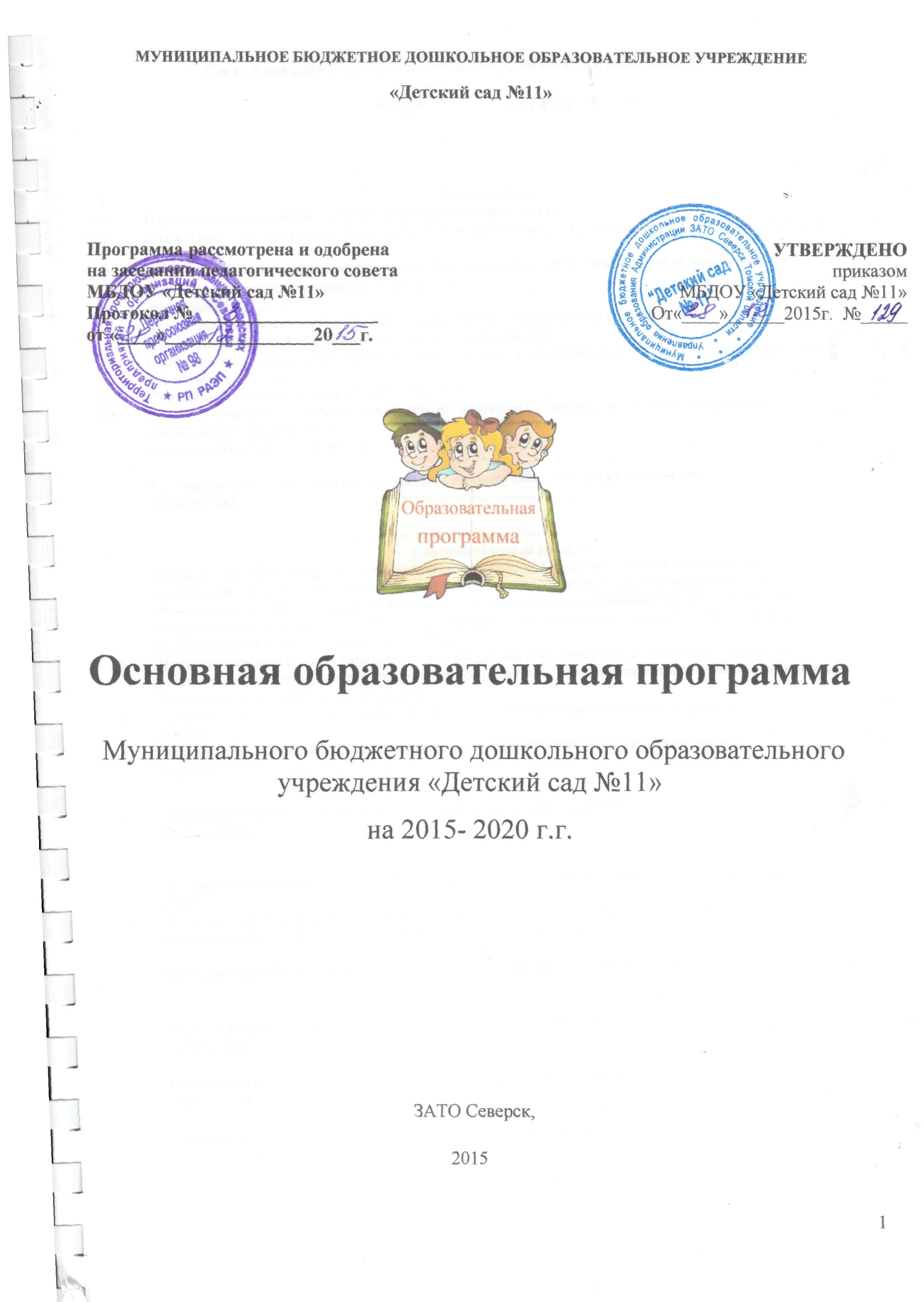 Содержание основной общеобразовательной программыМБДОУ «Детский сад №11»Целевой разделПояснительная запискаМуниципальное бюджетное дошкольное образовательное учреждение «Детский сад № 11», далее именуемое Бюджетное учреждение, создано в соответствии с Постановлением Главы Администрации ЗАТО Северск Томской области № 2722 от 17.07.2003 года "О реорганизации МУ УДУ".Реорганизовано на основании Постановления Администрации ЗАТО Северск от 19.04.2005 № 1115 «О реорганизации Муниципального дошкольного образовательного учреждения «Детский сад № 43 «Лодочка» и Муниципального дошкольного образовательного учреждения «Детский сад № 11 «Золушка» путем присоединения МДОУ «Детский сад № 43» к МДОУ «Детский сад № 11», которое является правопреемником прав и обязанностей МДОУ «Детский сад № 43» в соответствии с передаточным актом; Реорганизовано на основании Постановления Администрации ЗАТО Северск от 09.04.2007 №707 «О реорганизации Муниципального дошкольного образовательного учреждения «Детский сад № 16 «Гармония» и Муниципального дошкольного образовательного учреждения «Детский сад № 11 «Золушка» путем присоединения МДОУ «Детский сад № 16» к МДОУ «Детский сад    № 11», которое является правопреемником прав и обязанностей МДОУ «Детский сад № 11» в соответствии с передаточным актом.Переименовано на основании Постановления Главы Администрации ЗАТО Северск от 27.12.2007 г. №2827 "О переименовании муниципальных образовательных учреждений ЗАТО Северск" в Муниципальное дошкольное образовательное учреждение "Детский сад № 11"; Переименовано на основании Постановления Главы Администрации ЗАТО Северск от 07.04.2011 г. № 667 "О переименовании муниципальных образовательных учреждений ЗАТО Северск, подведомственных Управлению образования Администрации ЗАТО Северск" в Муниципальное бюджетное дошкольное образовательное учреждение "Детский сад № 11".Бюджетное учреждение размещается в трех отдельно стоящих зданиях: ЗАТО Северск, г. Северск, ул. Калинина ,4а, ул. Советская, 24, ул. Строителей,24. Место нахождения Бюджетного учреждения: 636000, Российская Федерация, Томская область, ЗАТО Северск, г. Северск, улица Калинина, 4 а. Здания всех корпусов детского сада типовые, двухэтажные, кирпичные. Проектная мощность – 16 групп.Образовательная организация работает на основе лицензии на образовательную деятельность: серия А № 0000799, регистрационный  № 533, выдана 21.12.2011г., выдана Комитетом по контролю, надзору и лицензированию в сфере образования Томской области; Устава МБДОУ «Детский сад № 11» от 15.06.2015 г.МБДОУ «Детский сад № 11» г.Северска является звеном муниципальной системы образования ЗАТО Северск Томской области, обеспечивающим право семьи на оказание ей помощи в образовании детей в возрасте от 1 до 7 лет с учётом их возрастных, индивидуальных особенностей, возможностей и склонностей, а также творческого потенциала каждого ребёнка как субъекта отношений с самим собой, другими детьми, взрослыми и окружающим миром. Предметом деятельности учреждения (в соответствии с Уставом ДОУ) является образовательная деятельность по образовательным программам дошкольного образования, присмотр и уход за детьми.Руководит МБДОУ «Детский сад № 11» с 06.02.2015г. заведующий Густовская Е. А. Административный состав: зам. зав. по АХР - Иванова И. В.; старший воспитатель - Ирхина Е. М. Муниципальное дошкольное образовательное учреждение «Детский сад №11» входит в состав федеральной экспериментальной площадки по формированию системы интегрированного (инклюзивного) образования в региональной образовательной системе Томской области. По результатам работы ДОУ присвоен статус участника инновационной инфраструктуры системы образования ЗАТО Северск (приказ УО Администрации ЗАТО Северск от 03.08.2011г. №415) С . ДОУ  является «Центром экологического образования» (распоряжение ДОО ТО 02.06.2011г. №341-р от  ДПРиООС ТО №177 от 30.06.2011г.)С . ДОУ  является «Центром этнокультурного образования» (распоряжение ДОО ТО №536-р от 15.09.2011г. распоряжение ДОО от 13.10.2015 г. № 731-р).Основными средствами реализации предназначения МБДОУ «Детский сад  № 47» являются:- Устав детского сада;- лицензированная образовательная деятельность (лицензия № 533 от 11.01.2012г., Комитет по контролю, надзору и лицензированию в сфере образования Томской области); - ранняя диагностика развития детей, выявление вторичных нарушений, ранняя специальная помощь детям с ОВЗ и их семьям в воспитании данной категории детей;
- освоение воспитанниками основной общеобразовательной (учебной) программы «От рождения до школы» и региональной программы «С чего начинается Родина» под редакцией З. Н. Ажермачевой;
- предоставление родителям (законным представителям) воспитанников возможности выбора режима пребывания в дошкольном образовательном учреждении; обеспечение благоприятного психологического климата в ДОУ, развитие и совершенствование предметно-развивающей, социально-адаптивной среды;- высокий профессионализм педагогов, специалистов и других сотрудников МБДОУ.-предоставление равных возможностей для полноценного развития каждого ребенка;-обеспечение психолого-педагогической поддержки семьи и повышение родительской компетентности в вопросах охраны и укрепления здоровья, развития и образования детей.Согласно специфике дошкольного учреждения режим пребывания детей в ДОУ пятидневный, длительность пребывания воспитанников в МБДОУ 12 часов с 7.00 – 19.00.Проектная мощность – 288 детей. Общее количество групп – 16, из них: 5 групп раннего возраста (2 группы с 1до2 лет и 3 группы от 2 до 3 лет), 11 групп дошкольного возраста (от 3 до 7 лет). МБДОУ «Детский сад № 11» осуществляет свою образовательную деятельность в соответствии с нормативно-правовыми документами, регламентирующими деятельность образовательных учреждений (см. Приложение № 1). 1.1.1.Возрастные и индивидуальные особенности контингента детей, воспитывающихся в образовательном учрежденииГруппы в ДОУ имеют общеразвивающую направленность. В группы  включены как дети одного возраста, так и дети разных возрастов (разновозрастные группы).В Бюджетном учреждении функционируют в разном соотношении следующие виды групп общеразвивающей направленности:- группа раннего возраста (с 1 до 2 лет) продолжительность обучения – 1 год,- 1-я младшая (с 2 до 3 лет) продолжительность обучения – 1 год,- 2-я младшая (с 3 до 4 лет) продолжительность обучения – 1 год,- средняя (с 4 до 5 лет) продолжительность обучения – 1 год,- старшая (с 5 до 6 лет) продолжительность обучения – 1 год,- подготовительная (с 6 до 7 лет) продолжительность обучения – 1 год.Количество и соотношение возрастных групп детей в дошкольном образовательном учреждении определяется учредителем исходя из их наполняемости, установленной санитарно-эпидемиологическими правилами и нормативами.Общее количество групп-16;из них общеразвивающей направленности – 16:- дошкольное образование-11 групп;- присмотр и уход за детьми- 5 групп;.данные на 01.09.2015г.                                                             с 1 до 2 лет - 2 группы(26 детей)с 2 до 3 лет - 3 группы (54ребенка)    с 3 до 4 лет – 2 группы (40 детей)  с 4 до 5 –3группы (52ребенка)с 5 до 6 – 4 группы (75 детей)с 6 до 7 – 2 группы (40 детей)Гендерная принадлежностьвсего мальчиков – 152 (54%)       всего девочек- 129 (46%)Данная диаграмма показывает, что основной рост по наполняемости групп наблюдается с младшей возрастной группы (2-3 года), именно в то время, когда дети приобретают больше самостоятельности в своих действиях.Дети с ОВЗ, в том числе инвалидыВся организация воспитательно-образовательного, коррекционно-развивающего процесса для всех детей, имеющих индивидуальные особенности, строится на основе индивидуальных образовательных программ как коррекционной, так и развивающей направленности.	1.1.2.Приоритетные направления деятельности образовательного учреждения по реализации основной общеобразовательной программы дошкольного образованияПриоритетными направлениями деятельности МБДОУ в работе с детьми, согласно его специфики, являются:- осуществление деятельности по квалифицированной коррекции отклонений в физическом и психическом развитии детей с ОВЗ, в том числе инвалидов; - обеспечение всем воспитанникам ДОУ равных стартовых возможностей для обучения, развития и воспитания; - познавательно-речевое, социально-личностное, художественно-эстетическое и физическое развитие детей, в том числе с ОВЗ и инвалидов.Приоритетные направления в своей основе реализуются через:- организацию воспитательно-образовательного процесса, которая предполагает  развитие интегративных качеств ребенка в процессе его совместной деятельности со взрослым, а так же в самостоятельной деятельности (воспитательно-образовательный процесс  строится на психолого-педагогически обоснованном выборе воспитателем учебных планов, программ, средств и методов воспитания и обучения детей,  с учетом их индивидуальных особенностей, возможностей и способностей в соответствии с рекомендациями городской ПМПК и ПМПк ДОУ); - создание оптимальных условий для охраны и укрепления соматического, физического и психического здоровья воспитанников с учётом их особенностей психофизического развития и потенциальных возможностей.- предоставление равных возможностей для полноценного развития каждого ребенка;- развитие физических, интеллектуальных, нравственных, эстетических, творческих способностей детей, их стремление к саморазвитию;- поддержка и развитие детской инициативности и самостоятельности в познавательной, коммуникативной и творческой деятельности;- формирование общей культуры воспитанников, прежде всего культуры доброжелательных и уважительных отношений между людьми;- формирование предпосылок учебной деятельности (у детей старшего дошкольного возраста), необходимых и достаточных для успешного решения ими задач начального общего образования;- вариативность использования образовательного материала, позволяющая развивать творчество в соответствии с интересами и наклонностями каждого ребенка;- обеспечение психолого-педагогической поддержки семьи и повышение родительской компетентности в вопросах охраны и укрепления здоровья, развития и образования детей.Приоритетным направлением обусловлен выбор общеобразовательных программ:Программы, реализуемые в МБДОУ, скоординированы таким образом, что целостность педагогического процесса обеспечивается полностьюПреемственность программ, реализуемых на возрастных группах, обеспечиваетсяЕдиным недельно-тематическим	планированием,	цикличностью прохождения программного материала с усложнениями  на последующей возрастной группе.Реализуемые программы обеспечивают образовательный минимум содержания дошкольного образования с учетом приоритетных направлений работы ДОУ.Воспитательно-образовательная работа с детьми осуществляется в специально организованной деятельности с детьми, в совместной деятельности воспитателя и ребенка, в самостоятельной деятельности детей. Формы организации детей разнообразны: фронтальные, подгрупповые, индивидуальные в соответствии с образовательными задачами. Режим дня и сетка организованной образовательной деятельности (совместной и самостоятельной деятельности) составлены в соответствии с образовательной программой ДОУ и требованиями СанПин с учётом возрастных и индивидуальных особенностей детей, адаптированных образовательных программ  (для детей с ОВЗ и инвалидностью) и обоснованных пожеланий родителей (введение гибкого режима для детей с проблемами здоровья). Воспитательно – образовательный процесс строится с учётом индивидуальных особенностей, возможностей и способностей как детей, педагогического состава, так и родителей воспитанников Воспитательно-образовательный процесс в ДОУ строится с учетом физиологических, индивидуальных особенностей, возможностей и способностей детей; особенностей педагогического состава и родителей воспитанников ДОУ; а так же с учетом специфики многокорпусного ДОУ и специфических климатических условий Западной Сибири.Занятия по коррекции нарушения речи детей проводятся по «Программе обучения и воспитания детей с фонетико-фонематическим недоразвитием» под редакцией Т. Б. Филичевой, «Программе коррекционного обучения и воспитания детей с общим недоразвитием речи»  под ред. Т.Б. Филичевой, Т.Б. Чиркиной учителями-логопедами на базе логопедического пункта в форме индивидуальных и подгрупповых занятий, продолжительность которых определена СанПиН. Занятия проводятся с детьми в возрасте от 5 до 7 лет.1.1.3. Цели и задачи деятельности образовательного учреждения по реализации основной общеобразовательной программы дошкольного образованияОсновная образовательная программа дошкольного образования МБДОУ «Детский сад №11» ЗАТО Северск разработана в соответствии с Федеральным государственным образовательным стандартом дошкольного образования и с учетом образовательной программы дошкольного образования «От рождения до школы», под редакцией Н.Е. Вераксы, Т.С. Комаровой, М.А. ВасильевойЦели и задачи реализации Программы:Цель: развитие личности детей дошкольного возраста в различных видах общения и деятельности с учетом их возрастных, индивидуальных, психологических и физиологических особенностей.Задачи: сохранение и укрепление физического и психического здоровья детей, формирование ценности здорового образа жизни;предоставление равных возможностей для полноценного развития каждого ребенка;развитие физических, интеллектуальных, нравственных, эстетических, творческих способностей детей, их стремление к саморазвитию;поддержка и развитие детской инициативности и самостоятельности в познавательной, коммуникативной и творческой деятельности;формирование общей культуры воспитанников, прежде всего культуры доброжелательных и уважительных отношений между людьми;формирование предпосылок учебной деятельности (у детей старшего дошкольного возраста), необходимых и достаточных для успешного решения ими задач начального общего образования;вариативность использования образовательного материала, позволяющая развивать творчество в соответствии с интересами и наклонностями каждого ребенка;обеспечение психолого-педагогической поддержки семьи и повышение родительской компетентности в вопросах охраны и укрепления здоровья, развития и образования детей.1.1.4. Особенности осуществления образовательного процесса (национально-культурные, демографические, климатические и др.).Образовательный процесс в детском саду условно разделяется на два составляющих   блока:  блок: совместная взросло-детская (партнерская) деятельность на основе комплексно-тематического планирования;блок: свободная самостоятельная деятельность детей, содержание которой организуется в соответствии с видами детской деятельности.Образовательный процесс ДОУ строится на основе современных личностно-ориентированных технологий,  направленных на партнёрство, сотрудничество и сотворчество педагога и ребёнка. Образовательный процесс в ДОУ организуется:с учётом его специфики - ДОУ общеразвивающего вида;на основе социального заказа - как центра, интегрирующего интересы семьи, ДОУ и начальной школы;особенностей контингента воспитанников и родителей (лиц их заменяющих):в ДОУ воспитываются дети, а так же с ОВЗ, в том числе инвалиды см. п.1.1.Таблица 2.  Образовательный уровень (по результатам анкетирования)Рисунок 3.Информация об образовательном уровне родителей воспитанников МБДОУ «Детский сад №11»Таблица 3.Социальный уровень (по результатам анкетирования)Информация об  образовательном уровне родителей дает возможность больше привлекать их к участию в воспитательно-образовательном процессе.с учётом  национально-культурных особенностей:	В МБДОУ «Детский сад №11» на 2014-. опрошено 253 семьи. Из них придерживаются к семейной культуре:  русской – 96%;  татар – 3%;  казахской – 1%. Преобладающий язык в семьях – русский 100%; билингвистические семьи – 6 %Таким образом, участники образовательного процесса в ДОУ- это люди разных национальностей.  Поликультурное воспитание дошкольников строится на основе изучения национальных традиций семей воспитанников МБДОУ. Дошкольники знакомятся с самобытностью и уникальностью русской и других национальных культур, через разные формы общения и продуктивную совместную деятельность детей и взрослых: знакомство с народными играми, игрушками и национальными куклами,участие в выставках продуктивной деятельности, фотовыставках и фотогаллереях, оформление педагогической копилки семейного опыта «Традиции нашей семьи», музыкально-тематических развлечениях и праздниках Народного календаря и другие формы. Педагоги ДОУ в планировании образовательной деятельности используют опыт коллег:  региональную программу «С чего начинается Родина» под ред. З.Н.Ажермачовой.Обучение и воспитание в ДОУ осуществляется на русском языке. В ДОУ созданы условия для изучения русского языка как государственного языка Российской Федерации. с учётом специфических климатических условий нашего региона.Природно-климатические условия нашего региона характеризуются как относительно неблагоприятные  («Стратегия развития города Томска до 2020г.» 2006г.), имеют свои особенности. Негативные факторы: относительно суровый климат для проживания, ограниченное количество солнечных дней и большой временной период низких температур воздуха, высокое количество гнуса в весеннее-летне-осенний период, большое количество клещей в лесных массивах на пригородных  территориях, на садово-огородных участках, как в городе, так и за его пределами.Позитивные факторы: большой лесной массив, состоящий преимущественно из хвойных пород деревьев, много водоёмов и лесов со специфической растительностью: «природными антибиотиками»- клюквой, брусникой, черникой, голубикой и другие.Исходя из этого, в образовательный процесс ДОУ включены мероприятия, направленные на оздоровление детей, предупреждение заболеваемости и  утомляемости. В холодное время года (при благоприятных погодных условиях) осуществляется пребывание на открытом воздухе. При неблагоприятных погодных условиях в ДОУ под присмотром медперсонала организовываются специальные мероприятия по оздоровлению детей: частые проветривания, прогулки и гимнастика при открытых окнах (режим «проветривания») в зале в облегчённой одежде и другие. В теплое время –  жизнедеятельность детей, преимущественно, организуется на открытом воздухе. Приём детей, утренняя гимнастика проводится на улице. В ДОУ создаются оптимальные условия для совместной и самостоятельной двигательной, игровой, продуктивной и музыкально-художественной деятельности детей на детских игровых площадках, в природных парках города.  На территории МБДОУ оборудованы площадки для каждой возрастной группы, где имеется материал для разнообразной продуктивной деятельности, организации сюжетно – ролевых, подвижных игр, игр с водой и песком, на территории ДОУ оборудована туристическая площадка, экологическая тропа, тропа здоровья, сад-огород, уголок леса.  Таким образом, образовательная работа с детьми в теплые периоды года, преимущественно, организуется на свежем воздухе. -   1 раз в квартал в дошкольных группах проводятся тематические Дни здоровья. Содержание образовательной деятельности направлено на формирование у воспитанников ДОУ основ культуры здоровья. Летний оздоровительный период предполагается в виде проектной деятельности. Режим дня насыщается активной двигательной деятельностью, играми, решением занимательных задач, встречами с интересными людьми, «персонажами» любимых книг и многими другими мероприятиями.  I.1.5.   Принципы и подходы к формированию ПрограммыДанная программа разработана в соответствии с основными принципами дошкольного образования (ФГОС ДО п.1.4):1)	полноценного проживания ребёнком всех этапов детства (младенческого, раннего и дошкольного возраста), обогащение (амплификация) детского развития;2)	построения образовательной деятельности на основе индивидуальных особенностей каждого ребенка, при котором сам ребенок становится активным в выборе содержания своего образования, становится субъектом образования (далее - индивидуализация дошкольного образования);3)	содействие и сотрудничество детей и взрослых, признание ребенка полноценным участником (субъектом) образовательных отношений;4)	поддержка инициативы детей в различных видах деятельности;5)	сотрудничество Организации с семьёй;6)	приобщение детей к социокультурным нормам, традициям семьи, общества и государства;7)	формирование познавательных интересов и познавательных действий ребенка в различных видах деятельности;8)	возрастная адекватность дошкольного образования (соответствие условий, требований, методов возрасту и особенностям развития);9)	учёт этнокультурной ситуации развития детей.10)	 дидактическом принципе - развивающем обучении и на научном положении Л. С. Выготского;11)	 принципе культуросообразности- обеспечивает учет национальных ценностей и традиций ;На основании вышеизложенных принципов построения образовательной программы определены основные принципы деятельности ДОУ:гуманистический характер образования, приоритет общечеловеческих ценностей, жизни и здоровья человека, свободного развития личности;общедоступность образования для детей с разными стартовыми возможностями, адаптивность системы образования к уровням и индивидуальным особенностям развития и подготовки  воспитанников;демократический, государственно-общественный характер управления ДОУ;принцип социального партнёрства в триаде «детский сад – семья – социум»1.2 Планируемые результаты освоения детьми образовательной программы дошкольного образования 1.2.1 Целевые ориентирыСпецифика дошкольного детства (гибкость, пластичность развития ребенка, высокий разброс вариантов его развития, его непосредственность и непроизвольность) не позволяет требовать от ребенка дошкольного возраста достижения конкретных образовательных результатов и обусловливает необходимость определения результатов освоения образовательной программы в виде целевых ориентиров. Целевые ориентиры дошкольного образования, представленные в ФГОС ДО, рассматриваются как социально-нормативные возрастные характеристики возможных достижений ребенка. Это ориентир для педагогов и родителей, обозначающий направленность воспитательной деятельности взрослых. Целевые ориентиры программы «От рождения до школы» базируются на ФГОС ДО и целях и задачах, обозначенных в пояснительной записке к программе «От рождения до школы», и в той части, которая совпадает со Стандартами, даются по тексту ФГОС ДО. В программе «От рождения до школы», так же как и в Стандарте, целевые ориентиры даются для детей раннего возраста (на этапе перехода к дошкольному возрасту) и для старшего дошкольного возраста (на этапе завершения дошкольного образования). Более подробно ознакомиться с программой «От рождения до школы» под ред.Н.Е.Вераксы на сайте МБДОУ «Детский Сад №11»1.3. Система мониторинга достижения детьми планируемых результатов освоения ПрограммыВ ФГОС ДО четко определено, что развитие ребенка не является объектом измерения и оценки. Согласно стандарту, верным будет скорее оценка того вектора развития, которым идет ребенок, а не какого-то конечного результата, которого необходимо добиться. Здесь речь идет только о личностных результатах. В этой связи допускается диагностика динамики развития ребенка, однако он нужен не для оценки самой по себе, а для выявления тех способов, с помощью которых педагог может дать ребенку развиться, открыть какие-то способности, преодолеть проблемы. В нашем ДОУ проводиться оценка динамики развития детей, в том числе измерение их личностных образовательных результатов. Такая оценка производится педагогом совместно со специалистами в рамках психолого-педагогической диагностики .Участие ребёнка в психолого-педагогической диагностике  допускается только с согласия его родителей (законных представителей).Результаты психолого-педагогической диагностики  могут использоваться исключительно для решения образовательных задач:● индивидуализации образования (в том числе поддержки ребёнка, построения его образовательной траектории или профессиональной коррекции особенностей его развития);● оптимизации работы с группой детей.По результатам психолого-педагогической диагностики переходим к другой деталлизированной системе – мониторингу, который осуществляется в соответствии с действующими правовыми и нормативными документами федерального и регионального уровня, программой развития и образовательной программой организации, перспективными планами и положением о мониторинговой службе.Цельмониторинга – выявить индивидуальные особенности развития каждого ребенка и наметить при необходимости индивидуальный маршрут образовательной работы для максимального раскрытия потенциала детской личности; оценка качества образования в ДОУ.Оценка качества образования Муниципального дошкольного образовательного учреждения МБДОУ «Детский сад № 11» разработана в соответствии с законодательными актами РФ и Томской области,  общего образования ЗАТО Северска  и Департамента общего образования Томской области, регламентирующими реализацию процедур контроля и оценки качества образования:1. Закон об образовании в Томской области (Принят постановлением Государственной Думы Томской области от 25 октября . N 1024) глава № 3.2. Комплексный проект модернизации региональной системы образования Томской области2008г. Глава № 4 «Развитие системы оценки качества образования»3. Положение «О Муниципальной системе оценки качества образования» Приложение № 1 к приказу УО от 03.12.2009 № 721 4. Приказ Департамента общего образования Томской области «Об утверждении  Положения о региональной системе оценки качества образования в Томской области № 1447 от 26.11.2008Мониторинг образовательного процесса (мониторинг освоения образовательной программы) находится в компетенции заместителя руководителя ДОУ и старшего воспитателя. Он основывается на анализе достижения детьми промежуточных данных, по результатам психолого-педагогической диагностике.С помощью средств мониторинга образовательного процесса можно оценить степень продвижения дошкольника в образовательной программе (сравнительный анализ). Форма проведения мониторинга преимущественно представляет собой наблюдение за активностью ребенка в различные периоды пребывания в дошкольном учреждении, анализ продуктов детской деятельности и специальные педагогические пробы, организуемые педагогом. Данные о результатах мониторинга заносятся в специальную карту развития ребенка. Анализ карт развития позволяет оценить эффективность образовательной программы и организацию образовательного процесса в каждой группе детского сада.В ходе мониторинга заполняется таблица (см. Приложение № 1, таблица № 1)Мониторинг детского развития включает в себя оценку физического развития ребенка, состояния его здоровья, а также развития общих способностей: познавательных, коммуникативных и регуляторных.Мониторинг детского развития осуществляется с использованием метода наблюдения,специальных диагностических методик и тестовых методов. На основе проведенных методик составляется индивидуальная карта развития каждого ребенка и выстраивается индивидуальная траектория развития.В ходе мониторинга детского развития психолог при участии педагогов и медицинского работника заполняет таблицу (Приложение № 2, таблица № 2).Регламент мониторингаI   этап - Нормативно- установочныйII  этап–ДиагностическийIII этап - Итогово-аналитическийДиагностика и мониторинг проводятся 2 раза в год (на начало и конец учебного года).Длительность проведения – 2-3 недели.Мониторинг проводится на основании плана-графика, утвержденного в ДОУ.Система мониторинга дает объективную информацию о деятельности ДОУ на основе самоанализа и внутренней оценки для совершенствования механизмов управления качеством воспитательно – образовательной деятельности.Мониторинг достижений детьми планируемых результатов освоения образовательной Программы осуществляется на основе синтеза четырёх программ, реализуемых в ДОУПрограмма «От рождения до школы» под ред. Н.Е Вераксы 2010г. «Программа  специальных (коррекционных) образовательных учреждений IV вида (для детей с нарушением зрения)»под ред. Л.И. Плаксиной«Программа обучения и воспитания детей с фонетико-фонематическим недоразвитием»  под ред. Филичевой Т.Б., Чиркиной Г.В.«Программа обучения и воспитания детей с ОНР»  под ред. Филичевой Т.Б., Чиркиной Г.В.2. СОДЕРЖАТЕЛЬНЫЙ РАЗДЕЛПроектирование воспитательно-образовательного процесса в соответствии с контингентом воспитанников, их индивидуальными и возрастными особенностями (система воспитательно-образовательного процесса в ДОУ, комплексно-тематическое планирование воспитательно-образовательного процесса в группах, предметно-развивающая образовательная среда). Формы образовательной деятельности с детьми.Система и модель воспитательно-образовательногои коррекционно-развивающего процесса в ДОУ (см. Приложение № 3)Согласно специфики и приоритетных направлений деятельности ДОУ разработана модель воспитательно-образовательного процесса на основе следующих системообразующих компонентов:          - обогащения среды (образовательной, коррекционно-развивающей, информационно-коммуникативной), в которой деятельность ребёнка будет успешной, с учётом патологии детей с ОВЗ, в том числе инвалидов, и в то же время с учётом  «зоны их ближайшего развития»;- мониторинга (системное изучение индивидуального продвижения  каждого воспитанника) в основе которого находятся показатели здоровья (соматического, психического, физического, психологического и социального), являющиеся основными индикаторами готовности ребёнка как к обучению в школе, так и жизнедеятельности в социуме вне ДОУ; -  синтеза основного и дополнительного дошкольного образования;       - личностно-ориентированного взаимодействия всех участников ВОП и КРП (вовлечение родителей в совместную деятельность детского сада и семьи в качестве параспециалистов; сотрудничество с внешними организациями, создание единого информационного поля);       - условий для успешной организации ВОП и КРП (ресурсы: кадровые, материально-технические, интеллектуальные, технологические; соответствие СанПин; психологическое благополучие всех участников ВОП и КРП);       - освоения содержания дошкольного образования воспитанниками ДОУ (соответствие способов освоения содержания образования его развивающему характеру; соответствие содержания образования потребностям воспитанников ДОУ);        - реализации индивидуальных образовательных программ и маршрутов.Модель освоения образовательной программы дошкольного образования                                                            (см. Приложение №4)Образовательная программа дошкольного образования в группах дошкольного учреждения реализуется в соответствии с  возрастом воспитанников, основными направлениями их развития и спецификой ДОУ (ДОУ общеразвивающего вида)Взаимодействие участников ВОПпри осуществлении воспитательно-образовательного икоррекционно-развивающего процесса в ДОУПримерный перечень основных видоворганизованной образовательной деятельности по возрастным группамв соответствии с программой «От рождения до школы» под ред.Н.Е.Вераксы1 младшая группа (от 2 до 3 лет)2 младшая группа (от 3 до 4 лет)Средняя группа (от 4 до 5 лет)Старшая группа (от 5 до 6 лет)Подготовительная группа (от 6 до 7 лет)Циклограмма образовательного процесса Циклограмма предметно-игровой деятельности с детьми (корп.№1)Циклограмма организованной образовательной деятельности с детьми (корп.№1)Циклограмма организованной образовательной деятельности с детьми на 2015 – 2016 учебный год (корп.№2)Циклограмма организованной образовательной деятельности с детьми год (корп.№3)Перспективно-календарное  планирование воспитательно - образовательной работы и проектная деятельность педагогами и специалистами осуществляется в соответствии с перспективным тематическим планированием, разрабатываемым каждой группой  самостоятельно (см. Приложение №7) Образовательная деятельностьреализуется через организацию различных видов детской деятельности или их интеграцию с использованием разнообразных форм и методов работы, выбор которых осуществляется педагогами самостоятельно в зависимости от контингента детей, уровня освоения Программы и решения конкретных образовательных задач.Виды и формы образовательной деятельностиСистема физкультурно-оздоровительных мероприятийКомплексная система физкультурно-оздоровительной работы Содержание физкультурно-оздоровительной работы в ДОУМониторинг (определение уровня физического развития и подготовленности детей). Проводится 2 раза в год (начало и конец учебного года).Двигательная деятельность ( гимнастика утренняя и после сна; физическая культура в зале и на воздухе; подвижные игры; спортивные упражнения и игры; физкультурные досуги; тематические дни: «День здоровья» и «День спорта»).Дополнительная двигательная активность: логоритмика (по заявкам родителей) и лечебная физкультура (по показаниям и назначениям врача).Профилактические мероприятия ( витаминотерапия, профилактика гриппа и простудных заболеваний, аромафитотерапия – под контролем врача).Нетрадиционные формы оздоровления ( музыкотерапия и фитонцидотерапия (лук, чеснок).Закаливание (контрастные воздушные ванны, ходьба босиком, облегченная одежда для детей, умывание прохладной водой, солевые и ребристые дорожки, массажные коврики).Организация вторых завтраков (натуральные соки и фрукты).2.1.1 Психолого- педагогическая работа по освоению детьми образовательных областей «Физическое развитие», «Познавательное развитие», «Речевое развитие», «Художественно- эстетическое развитие», «Социально- коммуникативное развитие»             Психолого-педагогическая работа по освоению образовательной области «Познавательное развитие»Познавательное развитие предполагает развитие интересов детей, любознательности и познавательной мотивации; формирование познавательных действий, становление сознания; развитие воображения и творческой активности; формирование первичных представлений о себе, других людях, объектах окружающего мира, о свойствах и отношениях объектов окружающего мира (форме, цвете, размере, материале, звучании, ритме, темпе, количестве, числе, части и целом, пространстве и времени, движении и покое, причинах и следствиях и др.), о малой родине и Отечестве, представлений о социокультурных ценностях нашего народа, об отечественных традициях и праздниках, о планете Земля какобщем доме людей, об особенностях её природы, многообразии стран и народов мира. По данной образовательной области мы ставим перед собой следующиеЗадачи:развивать сенсорную сферу детей;развивать познавательно-исследовательскую и продуктивную (конструктивную) деятельность детей;формировать элементарные математические представления;формировать целостную картину мира, расширять кругозор детей.формирование представлений об опасных для человека и окружающего мира природы ситуациях и способах поведения в них;Условия в ДОУ, способствующие реализации цели и задач данной образовательной области:В группах раннего и дошкольного возраста функционируют Центры сенсорного развития, оборудованные традиционным и нетрадиционным материалом, фабричным и изготовленным руками воспитателей и родителей воспитанников; в группах дошкольного возраста организованы интеллектуально-познавательные Центры, содержание которых развивает у детей интеллектуальные способности и познавательный интерес «Познавайка», «Профессия»,	«Логознайки», «Герои России», «Юный астроном», «Скоро в школу», «В гостях у математики», «Речецветик», «Мир вокруг нас» и другие; в группах дошкольного возраста функционируют  Центры опытническо-экспериментальной деятельности (мини-лаборатории); Центр природоведения и экологии; Центры родиноведения и патриотического воспитания, Центры речевой активности, литературно-речевые Центры, Центры театра  и драматизации, конструктивно-строительные Центры. При реализации цели и задач данной образовательной области  в ДОУ соблюдается принцип возрастной адресности: одно и то же содержание по теме используется для работы  в разных возрастных группах с большим или меньшим наполнением и воспитатель подбирает методы, соответствующие возрастным особенностям.Виды деятельности в рамках образовательной области            Психолого-педагогическа работа по освоению образовательной области «Социально-коммуникативное развитие»Социально-коммуникативное развитие направлено на усвоение норм и ценностей, принятых в обществе, включая моральные и нравственные ценности; развитие общения и взаимодействия ребёнка со взрослыми и сверстниками; становление самостоятельности, целенаправленности и саморегуляции собственных действий; развитие социального и эмоционального интеллекта, эмоциональной отзывчивости, сопереживания, формирование готовности к совместной деятельности со сверстниками, формирование уважительного отношения и чувства принадлежности к своей семье и к сообществу детей и взрослых в Организации; формирование позитивных установок к различным видам труда и творчества; формирование основ безопасного поведения в быту, социуме, природе. По освоению данной образовательно области ставим перед собой Задачи:развивать игровую деятельность детей; приобщать детей к элементарным общепринятым нормам и правилам взаимоотношения со сверстниками и взрослыми (в том числе моральным);формировать у детей гендерную, семейную, гражданскую принадлежность, патриотические чувства, чувства принадлежности к мировому сообществу.воспитывать у детей чувство собственного достоинства, привязанность к представителям разных социальных групп - к своей семье, друзьям, группе детского сада, своему роду, народу, землякам, гуманное отношение к представителям других народов;приобщение к правилам безопасного для человека и окружающего мира природы поведения;формировать у детей знанияпо правилам безопасности дорожного движения в качестве пешехода и пассажира транспортного средства;формировать осторожное и осмотрительное отношение к потенциально опасным для человека и мира природы ситуациям;воспитывать ценностное отношение к собственному труду, труду других людей и его результатам;формировать первичные представления о труде взрослых, его роли в обществе и жизни каждого человека;воспитывать у детей желание участвовать в совместной трудовой деятельности, стремление быть полезным окружающим, радоваться результатам коллективного труда.Условия в ДОУ, способствующие реализации цели и задач данной образовательной области:Во всех группах и на групповых площадках ДОУ созданы Центры игровой деятельности, которые насыщены материалами для всех видов игровой деятельности с учётом требований СанПин, возрастных  особенностей детей, гендерной принадлежности, индивидуальных приоритетов и с опорой на «зону ближайшего развития» каждого ребёнка (по результатам мониторинга игровой деятельности); в группах дошкольного возраста функционируют уголки «Моя большая Родина», «Северск моя малая Родина», «Я живу на планете Земля», «Сибирь мой край родной», «Я горжусь тобой, Россия!». Во всех группах ДОУ оборудованы уголки по ОБЖ и ПДД; на информационных стендах в группах и ДОУ 1 раз в квартал помещается информация по ОБЖ и оформлена рубрика «Вести из ГИБДД»; составлены и в течение уч.г. реализованы планы сетевого взаимодействия с ГИБДД города и ФГКУ «СУ ФПС № 8 МЧС России»; на территории ДОУ оборудованы площадки с разметкой для тренировочных занятий по ПДД, функционирует Автогородок; составлена циклограмма деятельности детей на внегрупповых площадках в летний период. В группах и на участках ДОУ оформлены уголки для всех видов трудовой деятельности детей, подобран инвентарь в соответствии с возрастными задачами и требованиями СанПин и ТБ; методическое обеспечение:  в методическом кабинете ДОУ сформирован раздел «Трудовое воспитание детей», который включает в себя подобранную методическую литературу, наглядные пособия, стендовый тематический материал.                         Психолого-педагогическая работа по освоению образовательной области «Речевое развитие»Речевое развитие включает в себя владение речью как средством общения и культуры; обогащение активного словаря; развитие связной, грамматически правильной диалогической и монологической речи; развитие речевого творчества; развитие звуковой и интонационной культуры речи, фонематического слуха; знакомство с книжной культурой, детской литературой, понимание на слух текстов различных жанров детской литературы; формирование звуковой аналитико-синтетической активности как предпосылки обучения грамоте.Чтобы достичь определенных результатов в данной образовательной области, ставим следующиеЗадачи:развивать навыки свободного общения со взрослыми и детьми;развивать все компоненты устной речи детей (лексической стороны, грамматического строя речи, просодической и произносительной стороны речи; связной речи - диалогической и монологической форм) в различных формах и видах детской деятельности;способствовать практическому овладению воспитанниками нормами речи.Условия в ДОУ, способствующие реализации цели и задач данной образовательной области:	Во всех группах ДОУ организованы и функционируют Центры речевого развития и речевой активности, Центры сюжетно-ролевых игр, Центры театра  и драматизации, литературно-речевые Центры. Центры оборудованы как традиционными играми и пособиями, развивающими речь и коммуникативную сферу детей, так  и нетрадиционным и авторским материалом. В приёмных оформлены интерактивные стенды по типу «Советы логопеда», «Копилка новых стихов» и др.Виды деятельности в рамках образовательной области               Психолого-педагогическая работа по освоению образовательной области «Художественно-эстетическое развитие»Художественно-эстетическое развитие предполагает развитие предпосылок ценностно-смыслового    восприятия    и    понимания    произведений    искусства (словесного, музыкального, изобразительного), мира природы; становление эстетического отношения к окружающему миру; формирование элементарных представлений о видах искусства; восприятие музыки, художественной литературы, фольклора; стимулирование сопереживания персонажам художественных произведений; реализацию самостоятельной творческой деятельности детей (изобразительной, конструктивно-модельной, музыкальной и др.).Задачи:формировать у детей целостную картину мира;развивать навыки художественно-литературной речи;приобщать детей к словесному искусству;развивать продуктивную деятельность детей (рисование, лепка, аппликация, художественный труд);способствовать развитию индивидуального и коллективного детского творчества;способствовать приобщению детей к изобразительному, музыкальному искусству;способствовать развитию у детей музыкально-художественной деятельности.Условия в ДОУ, способствующие реализации цели и задач данной образовательной области:Во всех группах ДОУ организованы и функционируют литературно-речевые Центры, Центры театра  и драматизации, в группе раннего возраста центры имеют фольклорную направленность. Во всех группах созданы мини-библиотеки для родителей. Налажено сетевое взаимодействие с ЦГБ (посещение детьми старшего дошкольного возраста ЦГБ, работа «передвижной библиотеки» для детей младшего и среднего дошкольного возраста); в группах ведётся работа тематических выставок для детей и родителей по творчеству писателей, художников-иллюстраторов (по утверждённому плану выставок). Во всех группах ДОУ организованы и функционируют Центры продуктивной художественной деятельности  для самостоятельной и совместной художественной, творческой деятельности детей; по плану организовываются выставки детских творческих работ и продуктов совместной деятельности детей и взрослых. В методическом кабинете ДОУ функционирует библиотека методических пособий искусствоведческой направленности; библиотека детских книг для изучения стилистических особенностей творчества художников – иллюстраторов, а так же ознакомления с книжной графикой.Музыкальные залыв ДОУ оборудованы в соответствии с современными требованиями (имеют мультимедийное оснащение, синтезатор, интерактивную доску, современные музыкальные инструменты в сочетании с классическими); музыкальные центры на группах раннего и дошкольного возраста; в кабинете музыкальных руководителей и методическом кабинете подобраны методические и дидактические пособия, видеотека на разных носителях (флешках, дисках, и др.). Функционирует музыкальная гостиная и музей музыкальных инструментов.Виды деятельности в рамках образовательной области2.1.2 Психолого-педагогическая работа по освоению программы детьми раннего возрастаНаше ДОУ посещают дети раннего возраста с 1г. до 3 лет. Образовательный процесс на группах раннего возраста в ДОУ реализуется на основе программы «От рождения до школы» под редакцией Н.Е. Веракса.Обучение и воспитание строится по основным линиям:формирование личности ребёнка в разных видах деятельности;развитие игры;вхождение ребёнка в социумРежимные процессы в течение дня Соотношение режимных процессов в течение дня соответствуют СанПин.Перечень дисциплин с указанием учебной нагрузки  для детей 3 года жизниСовместная деятельность в рамках непосредственной образовательной деятельности (игры-занятия) проводятся по подгруппам и индивидуально в 1 и 2 половине дня. В теплое время года максимальное число игр-занятий происходит на участке во время прогулки. Подгруппа для занятий не более 4-6 человек.	В нашем ДОУ группу раннего возраста посещают дети с ОВЗ (нарушением зрения), имеющие заключение городской ПМПК, в том числе дети-инвалиды. В связи с этим все дети находятся на медико-психолого-педагогическом сопровождении специалистов ДОУ и включены в коррекционно-развивающий процесс.2.1.3. Психолого-педагогическая работа по освоению программы детьми дошкольного возрастаГруппы дошкольного возраста в ДОУ «Детский сад №11» посещают дети с 3 до 7 лет. Образовательный процесс на группах дошкольного возраста реализуется с учётом социального заказа семьи и государства, предполагаемого приоритетного направления ДОУ на основе программы: Программа «От рождения до школы» под ред. Н.Е Вераксы.Преемственность программы, реализуемой на дошкольных группах, обеспечивается  единым недельно-тематическим планированием, цикличностью прохождения программного материала с усложнениями на последующейвозрастной группе.	Реализуемая программа обеспечивает образовательный  минимум содержания дошкольного образования, определенный Федеральными государственными требованиями к структуре основной общеобразовательной программы дошкольного образования, с учетом приоритетного направления работы ДОУ.	Воспитательно-образовательная работа с детьми осуществляется в совместной деятельности в рамках непосредственной образовательной деятельности (игры- занятия в группах младшего дошкольного возраста; образовательные события на группах старшего дошкольного возраста), в самостоятельной деятельности детей. Совместная деятельность в рамках непосредственной образовательной деятельности проводится воспитателем как фронтально, так и подгруппами в соответствии с заявленными образовательными программами.Длительность совместной деятельности в рамках непосредственной образовательной деятельности соответствует Сан ПинДОУ посещают дети дошкольного возраста с ОВЗ: из них 13 детей дошкольного возраста-инвалиды. На домашнем обучении находится 3 ребенка.В связи с этим коллектив ДОУ ставит перед собой задачу: создание условий для успешного обучения и всестороннего развития детей с ОВЗ, в том числе инвалидов в целях обогащения их социального опыта и гармоничного включения в коллектив сверстников.Для оптимального осуществления интеграции на этапе дошкольного детства в ДОУ  соблюдены специальные условия воспитания и обучения детей с ОВЗ, организована безбарьерная среда для их жизнедеятельности. В процессе образовательной деятельности в дошкольном учреждении органично сочетаются индивидуальный и дифференцированный подходы; это способствует тому, чтобы все дети принимают участие в жизни коллектива.В ДОУ для детей с ОВЗ, в том числе инвалидов предусмотрен гибкий режим дня по согласованию с медицинским персоналом и администрацией ДОУ. В режиме дня предусмотрены: увеличение времени, отводимого на проведение гигиенических процедур;, прием пищи, предусматривается широкое варьирование организационных форм коррекционно-образовательной работы: групповых, подгрупповых, индивидуальных. Гибкий режим отражается в картах индивидуального развития ребёнка, в индивидуальных образовательных и коррекционных программах. Индивидуальные образовательные и коррекционные программы разрабатываются коллегиально для каждого ребёнка с ОВЗ, в том числе инвалида. В течение учебного года корректируются в зависимости от индивидуальных особенностей продвижения ребёнка по индивидуальному образовательному маршруту.В соответствии с социальным заказом в ДОУ проводятся дополнительные интерактивные занятия по реализации индивидуальных образовательных программ и консультации для родителей по содержанию психолого-педагогической работы с детьми старшего дошкольного возраста в условиях семьи. Общее время дополнительных занятий в день не превышает 15 мин. в младшем дошкольном возрасте и 30 мин. в старшем младшем дошкольном возрасте.Образовательная деятельность, осуществляемая в ходе режимных моментов (организация питания, сна) преимущественно направлена на охрану здоровья ребенка, физическое и социально-личностное развитие.Самостоятельная игровая деятельность детей в группе детского сада обеспечивается соответствующей возрасту детей предметно-развивающей среды.Организация прогулок для детей старшего дошкольного возраста предусматривает возможность оказания индивидуальной помощи ребенку по физическому, социально-личностному, познавательно-речевому и художественно-эстетическому развитию.2.1.4. Организация взаимодействия образовательного учреждения  с семьями воспитанниковВ современных  условиях дошкольное образовательное учреждение является общественным институтом, регулярно и неформально взаимодействующим с семьей,  то есть  имеющим возможность оказывать  на неё  определенное влияние.    Качественная реализация содержания образовательных программ реализуемых в ДОУ требует тесного взаимодействия персонала ДОУ с семьёй воспитанников. Это образует открытое педагогическое, оздоровительное, коррекционное и информационное  пространство.	В основу совместной деятельности семьи и дошкольного учреждения нами положены следующие принципы:ориентированность обучения на социальный заказ и нормативные документы;единый подход к процессу обучения, воспитания, развития, оздоровления ребёнка;открытость дошкольного учреждения для реальных и потенциальных родителей воспитанников ДОУ;полное доверие во взаимоотношениях коллектива ДОУ и родителей;уважение и доброжелательность друг к другу;совместная ответственность за обучение, воспитание, развитие, оздоровление ребёнкакак родителей, так и педагогов в рамках их компетентности.индивидуальный подход к каждой семье (на основе мониторинга изучения семей воспитанников)На сегодняшний день в ДОУ осуществляется интеграция общественного и семейного воспитания дошкольников со следующими категориями семей:- с семьями воспитанников;- с семьями будущих воспитанников;- с семьями выпускников. Основной цельювзаимодействия ДОУ с семьями воспитанников мы считаем:создание единого воспитательно-образовательного и оздоровительного пространства,  повышение медико – психолого – педагогической компетентности родителей, включение родителей в междисциплинарную команду в качестве параспециалистов, осуществляющих образование детей в условиях семьи.Основные задачи взаимодействия коллектива ДОУ и родителей мы определили следующие:создание атмосферы партнёрства и сотрудничества по вопросам воспитания, обучения, оздоровления и коррекции с целью развития и совершенствования каждого участника воспитательного, образовательного и оздоровительного процессов;активизация службы специального сопровождения детей, имеющих особенности развития и их семей;повышение медико-психолого-педагогической компетентности родителей;включение родителей, осуществляющих образование детей в условиях семьи в междисциплинарную команду ДОУ в качестве параспециалистов, обеспечение родителей необходимыми знаниями об обучении, воспитании и развитии детей в семье;изучение и пропаганда лучшего семейного опыта и семейных традиций.объединение семей, имеющих детей, как нормативного развития, так и детей с ОВЗ, в том числе инвалидов с целью формирования инклюзивного сообщества и инклюзивной культуры;воспитание положительного отношения детей и взрослых к ДОУ.Система работы с родителями включает:ознакомление родителей с результатами работы ДОУ на общих родительских собраниях, анализом участия родительской общественности в жизни ДОУ;ознакомление родителей с содержанием работы  ДОУ, направленной на физическое развитие и оздоровление, познавательно-речевое, социально-личностное, художественно-эстетическое развитие;привлечение родителей к участию в разработке, проектировании, реализации планов и программ, участию в общественном управлении ДОУ; обучение родителей конкретным приемам и методам воспитания, обучения, оздоровления и развития детей в разных видах совместной и самостоятельной деятельности;информирование родителей о ходе образовательного процесса: дни открытых дверей, индивидуальные и групповые консультации, родительские собрания, оформление информационных стендов, организация выставок детского творчества, приглашение родителей на детские концерты и праздники, создание памяток, интернет-журналов, переписка по электронной почте;совместная деятельность: привлечение родителей к благоустройству территории ДОУ, организации вечеров музыки и поэзии, гостиных, конкурсов, концертов, маршрутов выходного дня (в театр, музей, библиотеку и пр.), семейных объединений (клуб, студия, секция), прогулок, экскурсий, Интерактивного семейного театра (инклюзивного-совместного с семьями детей-инвалидов реабилитационного центра г.Северска), к участию в детской исследовательской и проектной деятельности;  знакомство с семьей: встречи-знакомства, посещение семей, анкетирование семей. Одной из форм ознакомления коллектива детского сада с семьёй является мониторинг, в ходе которого изучаются следующие вопросы:- состав семьи;- санитарно-жилищные условия;- уровень материальной обеспеченности семьи (средний доход);- педагогический потенциал семей;- уровень социального здоровья семей;- ценность детей в семье;- отношения семьи с дошкольным учреждением.Взаимодействие с семьями детей по реализации основной общеобразовательной программы дошкольного образования осуществляется в утреннее время с 7.00 до 8.30 и с 17.00 до19.00 часов, через интерактивные информационно-коммуникативные стенды и в режиме электронной связи (электронная почта ДОУ, личные электронные адреса специалистов и педагогов ДОУ).Содержание направлений работы с семьей по образовательным областямОбразовательная область «Физическое развитие» Формируем у родителей понятие о том, как образ жизни семьи воздействует на здоровье ребенка. Информируем родителей о факторах, влияющих на физическое здоровье ребенка (спокойное общение, питание, закаливание, движения). Рассказываем о действии негативных факторов (переохлаждение, перегревание, перекармливание, стрессы и др.), наносящих непоправимый вред здоровью малыша. Помогаем родителям сохранять и укреплять физическое и психическое здоровье ребенка. Способствуем обмену семейным педагогическим опытом.Ориентируем родителей на совместное с ребенком чтение литературы, посвященной сохранению и укреплению здоровья, просмотр соответствующих художественных и мультипликационных фильмов. Знакомить родителей с оздоровительными мероприятиями, проводимыми в детском саду. Разъясняем важность посещения детьми секций, студий, ориентированных на оздоровление дошкольников. Совместно с родителями и при участии медико-психологической службы детского сада создавать индивидуальные программы оздоровления детей и поддерживать семью в их реализации.Разъясняем родителям (через оформление соответствующего раздела в «уголке для родителей», на родительских собраниях, в личных беседах, рекомендуя соответствующую литературу) необходимость создания в семье предпосылок для полноценного физического развития ребенка. Ориентируем родителей на формирование у ребенка положительного отношения к физкультуре и спорту; привычки выполнять ежедневно утреннюю гимнастику (это лучше всего делать на личном примере или через совместную утреннюю зарядку); стимулирование двигательной активности ребенка совместными спортивными занятиями (лыжи, коньки, фитнес), совместными подвижными играми, длительными прогулками в парк или лес; создание дома спортивного уголка;покупка ребенку спортивного инвентаря (мячик, скакалка, лыжи, коньки, велосипед, самокат и т.д.); совместное чтение литературы, посвященной спорту; просмотр соответствующих художественных и мультипликационных фильмов. Информируем родителей об актуальных задачах физического воспитания детей на разных возрастных этапах их развития, а также о возможностях детского сада в решении данных задач. Знакомим с лучшим опытом физического воспитания дошкольников в семье и детском саду, демонстрируем средства, формы и методы развития важных физических качеств, воспитания потребности в двигательной деятельности. Создаем в детском саду условия для совместных с родителями занятий физической культурой и спортом, открывая разнообразные секции и клубы (любителей туризма, плавания и пр.). Привлекаем родителей к участию в совместных с детьми физкультурных праздниках и других мероприятиях, организуемых в детском саду (а также районе, городе). Образовательная область «Познавательное развитие » Обращаем внимание родителей на возможности интеллектуального развития ребенка в семье и детском саду. Ориентируем родителей на развитие у ребенка потребности к познанию, общению со взрослыми и сверстниками. Обращаем их внимание на ценность детских вопросов. Побуждаем находить на них ответы посредством совместных с ребенком наблюдений, экспериментов, размышлений, чтения художественной и познавательной литературы, просмотра художественных, документальных видеофильмов. Показываем пользу прогулок и экскурсий для получения разнообразных впечатлений, вызывающих положительные эмоции и ощущения (зрительные, слуховые, тактильные и др.). Совместно с родителями планируем, а также предлагаем готовые маршруты выходного дня к историческим, памятным местам, местам отдыха горожан (сельчан). Привлекаем родителей к совместной с детьми исследовательской, проектной и продуктивной деятельности в детском саду и дома, способствующей возникновению познавательной активности. Проводим совместные с семьей конкурсы, игры-викторины. Показываем родителям значение развития экологического сознания, как условия всеобщей выживаемости природы, семьи, отельного человека, всего человечества. Знакомим родителей с опасными для здоровья ребенка ситуациями, возникающими дома, на даче, на дороге, в лесу, у водоема, и способами поведения в них. Направляем внимание родителей на развитие у детей способности видеть, осознавать и избегать опасности.Информируем родителей о необходимости создания благоприятных и безопасных условий пребывания детей на улице (соблюдать технику безопасности во время игр и развлечений на каруселях, на качелях, на горке, в песочнице, во время катания на велосипеде, во время отдыха у водоема и т.д.).Рассказываем о необходимости создания безопасных условий пребывания детей дома (не держать в доступных для них местах лекарства, предметы бытовой химии, электрические приборы и т.д)). Информируем родителей о том, что должны делать дети в случае непредвиденной ситуации (звать на помощь взрослых; называть свои фамилию и имя; при необходимости —фамилию, имя и отчество родителей, адрес и телефон; при необходимости звонить по телефонам экстренной помощи —«01», «02» и «03» и т. д.). Привлекаем родителей к активному отдыху с детьми, расширяющему границы жизни дошкольников и формирующему навыки безопасного поведения во время отдыха. Помогаем родителям планировать выходные дни с детьми, обдумывая проблемные ситуации, стимулирующие формирование моделей позитивного поведения в разных жизненных ситуациях. Подчеркиваем роль взрослого в формировании поведения ребенка. Побуждаем родителей на личном примере демонстрировать детям соблюдение правил безопасного поведения на дорогах, бережное отношение к природе и т.д. Ориентируем родителей на совместное с ребенком чтение литературы, посвященной сохранению и укреплению здоровья, просмотр соответствующих художественных и мультипликационных фильмов. Знакомим родителей с формами работы дошкольного учреждения по проблеме безопасности детей дошкольного возраста. Образовательная область «Социально-коммуникативное развитие» Знакомим родителей с достижениями и трудностями общественного воспитания в детском саду. Показываем родителям значение матери, отца, а также дедушек и бабушек, воспитателей, детей (сверстников, младших и старших детей) в развитии взаимодействия ребенка с социумом, понимания социальных норм поведения. Подчеркиваем ценность каждого ребенка для общества вне зависимости от его индивидуальных особенностей и этнической принадлежности. Заинтересовываем родителей в развитии игровой деятельности детей, обеспечивающей успешную социализацию, усвоение гендерного поведения. Помогаем родителям осознавать негативные последствия деструктивного общения в семье, исключающего родных для ребенка людей из контекста развития. Создаем у родителей мотивацию к сохранению семейных традиций и зарождению новых. Поддерживаем семью в выстраивании взаимодействия ребенка с незнакомыми взрослыми и детьми в детском саду (например, на этапе освоения новой предметно-развивающей среды детского сада, группы - при поступлении в детский сад, переходе в новую группу, смене воспитателей и других ситуациях), вне его (например, в ходе проектной деятельности). Обращаем внимание родителей на возможности развития коммуникативной сферы ребенка в семье и детском саду. Рекомендуем  родителям использовать каждую возможность для общения с ребенком, поводом для которого могут стать любые события и связанные с ними эмоциональные состояния, достижения и трудности ребенка в развитии взаимодействия с миром.   Показываем значение доброго, теплого общения с ребенком, не допускающего грубости; демонстрируем ценность и уместность как делового, так и эмоционального общения. Побуждаем родителей помогать ребенку устанавливать взаимоотношения со сверстниками, младшими детьми; подсказывать, как легче решить конфликтную (спорную) ситуацию.Привлекаем родителей к разнообразному по содержанию и формам сотрудничеству (участию в деятельности семейных и родительских клубов, ведению семейных календарей, подготовке концертных номеров (родители - ребенок) для родительских собраний, досугов детей.Образовательная область «Речевое развитие» Обращаем внимание родителей на своевременное развитие речи детей (всех его структур: звукопроизношения, словарного запаса, грамматического строя речи, просодической стороны, фонематических процессов). Показываем родителям ценность домашнего чтения, выступающего способом развития пассивного и активного словаря ребенка, словесного творчества. Рекомендуем родителям произведения, определяющие круг семейного чтения в соответствии с возрастными и индивидуальными особенностями ребенка. Показываем методы и приемы ознакомления ребенка с художественной литературой. Обращаем внимание родителей на возможность развития интереса ребенка в ходе ознакомления с художественной литературой при организации семейных театров, вовлечения его в игровую деятельность, рисование. Совместно с родителями проводим конкурсы. Поддерживаем контакты семьи с детской библиотекой. Привлекаем родителей к проектной деятельности (особенно на стадии оформления альбомов, газет, журналов, книг, проиллюстрированных вместе с детьми). Побуждать поддерживать детское сочинительство. Образовательная область «Художественно-эстетическое развитие» На примере лучших образцов семейного воспитания показываем родителям актуальность развития интереса к эстетической стороне окружающей действительности, раннего развития творческих способностей детей. Знакомим с возможностями детского сада, а также близлежащих учреждений дополнительного образования и культуры в художественном воспитании детей. Поддерживаем стремление родителей развивать художественную деятельность детей в детском саду и дома; организовываем выставки семейного художественного творчества, выделяя творческие достижения взрослых и детей. Привлекаем родителей к активным формам совместной с детьми деятельности, способствующим возникновению творческого вдохновения: занятиям в художественных студиях и мастерских (рисунка, живописи, скульптуры и пр.), творческим проектам.Знакомим родителей с возможностями детского сада, а также близлежащих учреждений дополнительного образования и культуры в музыкальном воспитании детей. Раскрываем возможности музыки как средства благоприятного "воздействия на психическое здоровье ребенка. Привлекаем родителей к разнообразным формам совместной музыкально-художественной деятельности с детьми в детском саду, способствующим возникновению ярких эмоций, творческого вдохновения, развитию общения (семейные праздники, концерты, занятия в театральной и вокальной студиях).2.1.5. Содержание образовательной деятельности по профессиональной коррекции нарушений развития детей.Содержание коррекционной работы  в детском саду  направлено на обеспечение коррекции недостатков в физическом и (или) психическом развитии различных категорий детей с ограниченными возможностями здоровья, в том числе детей-инвалидов, оказание помощи детям этой категории в освоении Образовательной программы ДОУ, тем самым, выравнивание стартовых возможностей детей с ОВЗ, в том числе детей-инвалидов, при поступлении в общеобразовательные учреждения. Задачи: выявить особые образовательные потребности детей ограниченными возможностями здоровья, обусловленные недостатками в их физическом или психическом развитии;осуществлять индивидуально-ориентированную психолого-медико-педагогическую помощь детям с ОВЗ, в том числе детям-инвалидам с учетом особенностей их психофизического развития и индивидуальных возможностей (в соответствии с рекомендациями ПМПК);создать условия для освоения детьми с ОВЗ, в том числе детьми-инвалидами Образовательной программы ДОУ, их  интеграции в ДОУ с последующей интеграцией в  общеобразовательные учреждения. Направления коррекционно-развивающей деятельности,осуществляемой специалистами и воспитателями ДОУсоздаем оптимальные условия для качественного проведения диагностического, реабилитационного, коррекционно-развивающего процессов;создаем условия для воспитания и образования детей с разным темпом развития;обеспечиваем рациональную организацию деятельности детей с учетом их индивидуальных особенностей и возможностей;осуществляем личностно-дифференцированный подход в диагностике, реабилитации и коррекции физического и психического развития детей (изучение резервных возможностей детей и воспитательного потенциала их семей);повышаем уровень психолого-медико-педагогической компетенции педагогов;совершенствуем умения работать в команде в режиме междисциплинарного взаимодействияповышаем уровень психолого-медико-педагогической компетенции родителей и привлекаем их к процессу образования  детей в качестве параспециалистов;анализируем динамику развития каждого ребенка с ОВЗ, в том числе ребенка-инвалида 3 раза в год, корректируем индивидуальные программы;обеспечиваем преемственность в работе воспитателей, специалистов и начальной школы в непрерывном воспитательно-образовательном, коррекционно-развивающем и оздоровительном процессе детей с ОВЗ, в том числе детей-инвалидов (работа в режиме сетевого взаимодействия).Система коррекционно-развивающей и реабилитационной работы ДОУИндивидуальное  психолого-педагогическое сопровождение детей проводится на занятиях учителя-логопеда, учителя-дефектолога, педагога – психолога. Образовательный процесс в ДОУ сопровождается коррекционной помощью, которую осуществляют специалисты : педагог-психолог, учитель-логопед, учитель –дефектолог, врач-педиатр, медицинская сестра, музыкальный руководитель, инструктор по ФК, воспитатель по ИЗО. В ДОУ разработана «Модель медико-психолого-педагогического сопровождения детей с ОВЗ, в том числе детей-инвалидов»Система коррекционно-развивающей работы включает в себя следующие блоки:Диагностический блок.Обследование детей с 1 года до 3 лет проводится с учетом эпикризных сроков, соблюдая условия естественности диагностических ситуаций и эмоционального комфорта ребенка. Мониторинг достижения детьми  с 3 до 7 лет планируемых результатов освоения Программы проводится 2 раза в год (октябрь-ноябрь и март-апрель). Мониторинг образовательного процесса осуществляется через отслеживание результатов освоения образовательной программы, а мониторинг детского развития проводится на основе оценки развития интегративных качеств.ПМПк начинает свою работу в соответствии с реальным запросом на обследование детей с особенностями в развитии,  в случаях  выявления проблем в ходе массовой диагностики, обращения родителей (законных представителей) за консультациями,  обращения специалистов и администрации дошкольного учреждения. Обследование ребенка проводится каждым специалистом индивидуально. По результатам обследования специалистами составляются заключения, на основании полученных данных коллегиально составляются заключение консилиума и рекомендации. Анализ результатов обследования проводится индивидуально совместно с родителями и коллегиально на ПМПк ДОУ. При необходимости углубленной диагностики специалисты дошкольного учреждения рекомендуют родителям (законным представителям) обратиться в городскую психолого – медико – педагогическую комиссию. Медицинский работник, представляющий интересы ребенка в дошкольном образовательном учреждении при наличии показаний и с согласия родителей направляет ребенка в  детскую поликлинику. На основе анализа результатов обследования составляются индивидуальные программы. Коллегиальное заключение ПМПк, а так же индивидуальная программа  доводятся до сведения родителей, предложенные рекомендации и план работы реализуется только с их согласия. Со всеми родителями (законными представителями) воспитанников заключены договорыо его психолого-медико-педагогическом обследовании и сопровождении.              Реабилитационный (профилактический ) блок.Просвещение родителей, воспитателей и специалистов, организация специальных занятий.Воспитательный и коррекционно-развивающий блок.Создание оптимальных условий согласно программным задачам воспитания и обучения. Организация индивидуальных, подгрупповых и групповых занятий специалистами и воспитателями с детьми с ОВЗ, в том числе детьми-инвалидами. Организация работы воспитателей по индивидуальным программам совместно со специалистами. Направление детей к узким специалистам, на ПМПК (по необходимости). Консультации специалистов для воспитателей и родителей по проблемам, организация интерактивных занятий. Организация коррекционно-развивающей среды в группах, на участке. Организация и работа в коррекционно-развивающих уголках в группах.Итогом эффективного взаимодействия специалистов по нашему мнению является:своевременное выявление, комплексное обследование  проблем детей дошкольного возраста, определение стратегии обучения и коррекции в соответствии с их индивидуальными возможностями;профилактика физических, интеллектуальных и эмоционально-личностных перегрузок, организация оздоровительных мероприятий; реализация индивидуального образовательного маршрута с учетом рекомендаций специалистов; повышение компетентности специалистов в смежных с основной профессиональной деятельностью направлениях.Эффективность работы ПМПк,  в первую очередь, связана с профессионализмом его  участников, слаженной работой всех участников воспитательно-образовательного процесса, умением вступить в контакт с родителями, найти к ним и детям индивидуальный подход.2.1.6 Организация консультативной помощи и поддержки родителям (законным представителям) занимающиеся семейным воспитанием детей дошкольного возрастаВ МБДОУ «Детский сад №11» работает Консультативный центр по вопросам образования, развития и воспитания детей дошкольного возраста. Модель организации работы консультативного пунктаЦельюдеятельности консультативного пункта  является предоставления муниципальной услуги по оказанию методической, диагностической и консультационной помощи на территории ЗАТО Северск семьям, воспитывающим детей дошкольного возраста на дому.Задачи:оказание консультативной помощи родителям (законным представителям), воспитывающим детей дошкольного возраста на дому, по различным вопросам воспитания, обучения и развития детей от года до 7 лет;распознавание, диагностирование проблем в развитии детей дошкольного возраста;содействие родителям (законным представителям) в социализации детей дошкольного возраста, не посещающих дошкольные образовательные учреждения;оказание помощи в обеспечении равных стартовых возможностей детей, не посещающих дошкольные образовательные учреждения, при поступлении в школу.Консультационный центр оказывает следующие услуги родителям (законным представителям), воспитывающим детей на дому:просвещение родителей (законных представителей) – информирование родителей, направленное на предотвращение возникающих семейных проблем и формирование педагогической культуры родителей с целью объединения требований к ребенку в воспитании со стороны всех членов семьи, формирование положительных взаимоотношений в семье;диагностика развития ребенка –психолого-педагогическое изучение ребенка, определение индивидуальных особенностей и склонностей личности, ее потенциальных возможностей, а также выявление причин и механизмов нарушений в развитии, социальной адаптации, разработка рекомендаций по дальнейшему развитию и воспитанию ребенка;консультирование (педагогическое)- информирование родителей о физиологических и психологических особенностях развития ребенка, основных направлениях воспитательных воздействий, преодолении кризисных ситуаций;проведение коррекционных и развивающих занятий на основе индивидуальных особенностей развития ребенка, направленных на обучение родителей организации воспитательного процесса в условиях семьи.В консультативном пункте родители (законные представители) могут получить квалифицированную помощь опытных специалистов:Педагог – психолог:Консультирует родителей по вопросам адаптации детей (в том числе с ОВЗ и  детей-инвалидов) к условиям дошкольного учреждения, организует ряд занятий с детьми для более легкого перехода к общественномувоспитанию;По запросу родителей проводит  индивидуальную психологическую диагностику, обследование ребенка с целью определения динамики его психического развития, уровня готовности к школьному обучению и познавательной деятельности.Старший воспитатель:Проводит консультирование по педагогическим проблемам воспитания детей в семье;Готовит рекомендации для родителей по организации занятий с ребенком на дому;Учитель – логопед, учитель - дефектолог:Проводит углубленное логопедическое обследование детей (в том числе с ОВЗ и  детей-инвалидов) для определения уровня его речевого развития;Оказывает консультативную помощь родителям с целью профилактики речевых нарушений, учит применять специализированные приемы по исправлению нарушений звукопроизношения.Используемые образовательные программы и методики1 «Программа воспитания и обучения в детском саду» п/р Васильевой М.А. 2. «Программа обучения и воспитания детей с фонетико – фонематическим недоразвитием» Филичева Т.Б. 3. «Коррекционно-развивающее обучение и воспитание» Е.А.Екжанова, Е.А. Стребелева;4. «Коррекционное обучение и воспитание детей 5-7 летнего возраста с общим недоразвитие речи» Т.Б. Филичева, Г.В. Чиркина.Внутренний образовательный маршрутФормы работы с детьмиФормы взаимодействия с родителями2. 2. Программы, формируемые участниками образовательного процесса2.2.1Направления работы педагогического коллектива по приоритетному направлениюВоспитательно-образовательный процесс в ДОУ строится с учетом физиологических, индивидуальных особенностей, возможностей и способностей детей; особенностей педагогического состава и родителей воспитанников ДОУ; а так же с учетом специфики многокорпусного ДОУ и специфических климатических условий Западной Сибири.Образовательная деятельность проводится в соответствии с режимом и расписанием. В середине года (январь) для воспитанников дошкольных групп организуются недельные каникулы, во время которых организуется НОД по образовательным областям «Физическая культура», «Музыка», «Художественное творчество». Приоритетными направлениями деятельности МБДОУ являются  «Художественно – эстетическое развитие», «Социально-личностное развитие».С . ДОУ  является «Центром экологического образования» (распоряжение ДОО ТО №341-р от 02.06.2011г. ДПРиООС ТО №177 от 30.06.2011г. Свидетельство о присвоении статуса),ДОУ в 2011г. присвоен статус «Центр этнокультурного образования» (распоряжение ДОО ТО №536-р от 15.09.2011г. Свидетельство о присвоении статуса). МБДОУ «Детский сад №11» входит в состав Федеральной экспериментальной площадки по формированию системы интегрированного (инклюзивного) образования в региональной образовательной системе Томской области. По результатам работы ДОУ присвоен статус участника инновационной инфраструктуры системы образования ЗАТО Северск (приказ УО Администрации ЗАТО Северск от 03.08.2011г. №415)	По приоритетному направлению коллектив ДОУ тесно сотрудничает с городской ПМПК, реабилитационным центром г.Северска, детской поликлиникой г.Северска, МОУ СОШ № 197 на основе «Договора о сотрудничестве».Работа по приоритетному направлению строится на основе специальных программ и технологий: Программы:  Программа «От рождения до школы» под ред. Н.Е Вераксы 2010г. «Программа обучения и воспитания детей с фонетико – фонематическим недоразвитием»  под ред. Филичевой Т.Б., Чиркиной Г.В.«Программой коррекционного обучения и воспитания детей с общим недоразвитием речи»  под ред. Т.Б. Филичевой, Т.Б. ЧиркинойВ  практической профессиональной деятельности  с педагогическим коллективом используются разнообразные образовательные технологии и методики. Также применяются современные образовательные технологии и методики в практической профессиональной деятельности с детьми. Программы и технологии отвечают всем современным требованиям, обеспечивают целостность педагогического процесса в учреждении, ориентированы на индивидуализацию в образовании, воспитании и коррекции развития детей с ОВЗ, в том числе инвалидов.2.2.2.  Направления работы педагогического коллектива с учётом региональных особенностей.Основная цель дошкольного образования, как в РФ, так и Томской области – реализация права каждого ребенка на качественное и доступное образование, обеспечивающее равные стартовые условия для полноценного физического и психического развития детей как основы их успешного обучения в школе.В  основных направлениях развития дошкольного образования в Томской области и городе Северске обозначены следующие проекты, целевые программы, нормативные документы в реализацию которых постепенно включаются дошкольные образовательные учреждения города Томска и Северска:-  региональный проект «Непрерывное экологическое образование» г. Томск-  целевая программа «Здоровье детей ЗАТО Северск» на 2011-2013г.г.-  целевая программа « Чистый город» ЗАТО Северск на 2008-2020г.гг.-  целевая программа « Развитие образования ЗАТО Северск»  на 2012-2016гг.-  целевая программа «Развитие сети образовательных учреждений, реализующих образовательные программы дошкольного образования в ЗАТО Северск»  на 2011-2016гг.- Распоряжение Департамента общего образования Томской области «Об организации экспериментальной работы по формированию системы интегрированного (инклюзивного) образования в региональной образовательной системе Томской области» от 15.09.2010г. № 515В качестве особенностей, которые мы учитываем при организации образовательного процесса в ДОУ, выступают разработанные в регионе программы, методические пособия и рекомендации:- методическое пособие «Система медико-психолого-педагогическое сопровождение детей от 1г. до 7 лет» (г.Северск);- программа «С чего начинается Родина» под ред. З.Н.Ажермачёвой (г. Томск)- программа «Живой родник» под ред. О.И.Киселёвой (г.Томск)Наше дошкольное учреждение находится в условиях сибирского регионального образовательного пространства,  основные концептуальные идеи  и направления деятельности ДОУ связаны с особенностями жизнедеятельности региона. В связи с этим и со спецификой ДОУ коллективом определены приоритетные направления инновационной деятельности и развития ДОУ.2.2.3. Организация социального партнёрства МБДОУ «Детский сад № 11»Осуществляя работу по приоритетным направлениям и в рамках инновационной практики, ДОУ взаимодействует со множеством социальных партнеров, на взаимовыгодных условиях.  Социокультурное пространство, формирующее  детское понимание мира, очень часто задается и ограничивается рамками ДОУ и семьи. В результате, мировоззрение ребенка, его мироощущение и миропонимание отражают малую часть социокультурного опыта. Преодолеть ограниченность детской субкультуры возможно только при условии раннего приобщения к социокультурному пространству города и формирования активной социальной позиции. Именно такую задачу ставит перед собой ДОУ при взаимодействии с социумом. Взаимодействие со всеми социальными партнерами ведется на договорной основе, план взаимодействия составляется ежегодно на основе мониторинговых исследований. Формы сотрудничества определяются коллегиально и отражаются в «Договоре»2.2.4. Организация дополнительных образовательных услуг в учрежденииНа основании п. 6 ст. 14 Закона РФ «Об образовании» образовательное учреждение в соответствии со своими уставными целями и задачами может наряду с основными реализовывать дополнительные образовательные программы и оказывать дополнительные образовательные услуги за пределами определяющих его статус основных образовательных программ. Опыт работы показывает, что дополнительное образование в ДОУ способно обеспечить личностно-ориентированный подход к развитию ребёнка, переход от интересов детей к развитию их способностей. Предоставление дополнительных образовательных услуг (платных, бесплатных) и реализация дополнительных образовательных программ осуществляется только по желанию родителей (их законных представителей) на договорной основе с ними. К дополнительным относятся образовательные программы различной направленности: художественно-эстетического цикла, этнокультурные, культурологические, интеллектуально-развивающие, коммуникативно-речевые, экологические, физкультурно-оздоровительные, различной коррекционной направленности и др. В нашем ДОУ организованы как платные, так и бесплатные дополнительные образовательные услуги. Выбор направлений и программ определил результат выявления образовательного заказа родителей на дополнительные образовательные услуги.Бесплатные услуги оказываются в следующих объединениях (кружках, студиях, секциях) художественно-эстетического цикла:1. Кружок прикладного искусства «Делаем сами» для детей  5-7 лет2. Кружок тестопластики и пластилинографии «Пластишка» для детей 2-4 летПлатные дополнительные образовательные услуги:В соответствии с направлениями деятельности используются программы дополнительного образования, как разработанные, так и модифицированные специалистами ДОУ: педагогом-психологом, логопедом, музыкальным руководителем.Количество и длительность занятий, проводимых в рамках оказания дополнительных образовательных услуг, регламентируется СанПиН, а общее время занятий по основным и дополнительным программам не превышает допустимый объем недельной нагрузки с учетом возраста детей.  2.2.5. Программа инновационной деятельности ДОУИсходя из имеющихся результатов деятельности дошкольного учреждения нами определены направления и темы, реализуемые в рамках инновационно - экспериментальной деятельности. создание инклюзивной образовательной среды в ДОУ для детей с ограниченными возможностями здоровья, в том числе инвалидов;формирование начальной экологической компетентности детей дошкольного возраста через реализацию эко проектов  в ДОУ в рамках программы  «От экологии природы к экологии души»Формирование начальной социально-личностной  компетентности детей дошкольного возраста через приобщение этнокультурному наследию Сибири С . ДОУ  является «Центром экологического образования» (распоряжение ДОО ТО №341-р от 02.06.2011г. ДПРиООС ТО №177 от 30.06.2011г. Свидетельство о присвоении статуса), так же ДОУ в 2011г. присвоен статус «Центр этнокультурного образования» (распоряжение ДОО ТО №536-р от 15.09.2011г. Свидетельство о присвоении статуса). Муниципальное дошкольное образовательное учреждение «Детский сад №11» входитв состав региональной экспериментальной площадки по формированию системы интегрированного (инклюзивного) образования в региональной образовательной системе Томской области. По результатам работы ДОУ присвоен статус участника инновационной инфраструктуры системы образования ЗАТО Северск (приказ УО Администрации ЗАТО Северск от 03.08.2011г. №415)3. ОРГАНИЗАЦИОННЫЙ РАЗДЕЛ3.1. Материально-техническое обеспечение программы3.1.1. Особенности организации развивающей предметно-пространственной средыРазвивающая предметно-пространственная среда обеспечивает максимальную реализацию образовательного потенциала пространства ДОУ, а также территории, прилегающей к нему, приспособленной для реализации Программы Образовательное пространство ДОУ оснащено средствами обучения и воспитания (в том числе техническими), соответствующими материалами, в том числе расходным игровым, спортивным, оздоровительным оборудованием, инвентарём (в соответствии со спецификой Программы).Организация образовательного пространства и разнообразие материалов, оборудования и инвентаря (в здании и на участке) обеспечивают: игровую, познавательную, исследовательскую и творческую активность всех воспитанников, экспериментирование с доступными детям материалами (в том числе с песком и водой); двигательную активность, в том числе развитие крупной и мелкой моторики, участие в подвижных играх и соревнованиях; эмоциональное благополучие детей во взаимодействии с предметно-пространственным окружением; возможность самовыражения детей.Для детей раннего возраста образовательное пространство предоставляет необходимые и достаточные возможности для движения, предметной и игровой деятельности с разными материалами.Развивающая предметно-пространственная среда организована в соответствии с основными направлениями развития детей:Физическое направление: физкультурный зал, медицинский блок (кабинет врача, процедурный кабинет), спортивный комплекс на территории ДОУ (оборудованная спортивная площадка с твердым и мягким покрытием), площадка для оздоровительной гимнастики, групповое и спальное помещение.Социально-коммуникативное направление: холлы и коридорные пролеты (фотовыставки, выставки и предметы продуктивной деятельности детей), музыкальный зал, адаптационная площадка, территория ДОУ (летняя эстрада и архитектурные формы на групповых площадках), групповые помещения.Речевое направление: групповые помещения, территория ДОУ (сад-огород, цветники), учебно-опытнический участок (экологическая площадка, тропа и метеоцентр), прогулочные участки.Художественно-эстетическое направление: групповые помещения, музыкальный зал, территория ДОУ, холлы и коридорные пролеты.Коррекционное направление: групповые помещения, физкультурный зал, кабинет педагога-психолога совмещен с кабинетом логопеда, кабинет учителя-логопеда.На территории МБДОУ в соответствии с СанПин оборудованы площадки для каждой возрастной группы, где имеется материал для разнообразной продуктивной деятельности, организации сюжетно – ролевых, подвижных игр, игр с водой и песком в летний период, 2011-2012г. на территории ДОУ оборудована туристическая площадка, экологическая тропа, тропа здоровья, фитоклумба, Метеоцентр, пополнился новыми саженцами уголок леса.Образовательная работа с детьми в теплые периоды года, преимущественно, организуется на свежем воздухе. -  Один раз в квартал, а в летний период 1 раз в месяц в дошкольных группах проводятся тематические «Дни здоровья». Содержание образовательной деятельности направлено на формирование у воспитанников ДОУ основ культуры личного здоровья. Режим дня насыщен активной двигательной деятельностью на свежем воздухе, играми, оздоровительными мероприятиями, исследовательской и опытнической деятельностью, решением занимательных задач, встречами с интересными людьми, «персонажами» любимых книг и многими другими мероприятиями.  Планирование образовательного процесса, условия для его осуществления курирует  созданная в августе 2011г. Методическая служба  детского сада, в состав которой вошли: Методический совет,постоянная творческая группа педагогов, временные исследовательские и проектные микрогруппы, ПМПконсилиум ДОУ, редакционный совет. В ДОУ имеется методический кабинет, который является центром практической и инновационной деятельности. В кабинете функционирует методическая библиотека, она насчитывает (на 01.09.2015г.) 1,5 тысячи единиц методической литературы, 32 компьютерных дисков для самообразования педагогов, специалистов и родителей воспитанников. Ежемесячно в методическом кабинете организуется тематическая выставка в соответствии с методическим заказом педагогического коллектива детского сада. В кабинете отведено место для самообразования педагогов и специалистов, в свободном доступе для них находится компьютер с программным обеспечением  Word, PowerPoint, Excel, принтер, сканер.Качество образовательного процесса, жизнедеятельность детей и сотрудников в целом в прямую зависит от  безопасности среды в здании и на прилегающей к ДОУ территории. Обеспечение безопасности воспитанников и сотрудников детского сада определяется следующими направлениями:охрана жизни и здоровья воспитанников;охрана труда сотрудников детского сада;пожарная безопасность;гражданская оборона;предупреждение и ликвидация чрезвычайных ситуаций;антитеррористическая защита.Работу всех вышеназванных направлений обеспечивает команда, состоящая из инженера  по охране труда и технике безопасности, ответственного за ГО и ЧС, представители профсоюзного комитета ДОУ, который возглавляет председатель профкома Янченко Е.А. В течение года регулярно проводятся смотры территории, всех помещений здания с целью определения зон риска травмобезопасной среды, и предотвращения детского и взрослого травматизма. Ежегодно проводятся следующие мероприятия:замеры сопротивления изоляции электрических сетей;разрабатываются и реализуются планы противопожарных мероприятий с воспитанниками и сотрудниками;проводятся мероприятия по обеспечению пожарной безопасности (инструктажи по пожарной безопасности, практические занятия по отработке плана эвакуации и порядка действий при ЧС, по пользованию средствами пожаротушения и т.д.);проводятся учебные тренировки по частичной эвакуации воспитанников и сотрудников из здания детского сада.Охрану детского сада в дневное время осуществляет дежурный администратор, а в вечернее и ночное время – сторож. В ДОУ оборудована кнопка тревожной сигнализации, работает автоматическая пожарная сигнализация. Сопровождение системы ОПС осуществляет  «ОВД» ЗАТО СеверскЕжегодно проводятся плановые учебные эвакуации воспитанников и сотрудников. На информационных стендах оборудованы специальные уголки по ЧС и охране труда.Медицинское обслуживание детей в МБДОУ осуществляют специалисты ФГБУЗ «Клиническая Больница № 81» ФМБА России. Здоровье, работоспособность и даже усвоение детьми образовательной программы целиком и полностью зависит от организации питания и его качества в детском саду.  Соблюдению всех норм, предъявляемых к качеству и процессу питания детей в ДОУ уделяется особое внимание. Постоянно работающая брокеражная комиссия обеспечивает строгий контроль  качества питания, соблюдения необходимых требований к технологическому процессу приготовления пищи. Администрация, медицинский персонал, методическая служба контролируют режим питания, соблюдение санитарных норм, соблюдение методики кормления детей, технологии формирования у детей навыков культуры питания. На пищеблоках МБДОУ «Детский сад КВ № 11» работают специалисты МАУ «Комбинат школьного питания» г.Северска.  Учреждение работает согласно централизованному 10-дневному меню, утвержденному ФГБУЗ «Клиническая Больница № 81» ФМБА России. Меню составлено согласно требованиям СанПиН и полностью обеспечивает сбалансированное соотношение белков, жиров, углеводов, необходимый набор продуктов, калорийность. Результаты анкетирования родителей по вопросам питания детей в ДОУ свидетельствуют о 92% удовлетворённости качеством питания детей в нашем детском саду. 3.1.2 Организация пребывания в образовательном учрежденииРежим дня и сетка НОД составлены в соответствии с образовательной программой ДОУ и требованиями СанПин, с учётом возрастных и индивидуальных особенностей детей, индивидуальных коррекционных программ  (для детей, имеющих заключение ПМПК), а так же  с учётом обоснованных пожеланий родителей (введение гибкого режима для детей с проблемами в здоровье, с учётом места проживания, условий работы родителей, специфических условий проживания в семье и др.) Таким образом,воспитательно-образовательный процесс строится с учётом индивидуальных особенностей, возможностей и способностей детей, педагогического состава, и родителей воспитанников ДОУ. Родителям воспитанников предоставлено право выбора группы (в рамках своего возраста) с учётом реализуемых в ней программ.  Учебный план МБДОУ.                           При составлении учебного плана основываемся на нормативно-правовые документы: Санитарно-эпидемиологические правила и нормативы, инструктивно-методическое письмо Министерства образования России «О гигиенических требованиях к максимальной нагрузке на детей дошкольного возраста в организованных формах обучения». С содержанием учебного плана можно ознакомиться в методическом кабинете ДОУ.3.1.3. Описание ежедневной организации жизни и деятельности детей в зависимости от их возрастных и индивидуальных особенностей и социального заказа родителей, предусматривающая личностно-ориентированные подходы к организации всех видов детской деятельности (режим дня, физкультурно-оздоровительная работа в образовательном учреждении, организация двигательного режима, режим питания)Основные принципы построения режима дня:принцип возрастных особенностей и возможностей ребенка;принцип основной патологии воспитанников ДОУ с ОВЗ (патология зрения)принцип постепенности;принцип ритмичности и постоянства основных элементов жизнедеятельности детей в течение определенного отрезка времени;принцип оптимального соотношения бодрствования и сна, умственной и физической нагрузок воспитанников ДОУ;принцип индивидуальных особенностей и возможностей детей;принцип учета времени года, климатических условий, особенностей социального фактора (особенности проживания в семье).Учитывая, что в детский сад приходят дети раннего возраста, на период адаптации разработана модель гибкого режима.Модель гибкого режима в организации адаптационного периода детей раннего возраста (адаптационный/щадящий)время прихода и пребывания ребёнка в ДОУ в адаптационный период согласовывается с родителями медицинским персоналом;в период адаптации допустимо присутствие родителей на любом режимном процессе;в период адаптации на режимных моментах присутствует педагог-психолог с целью психологического сопровождения и предупреждения дез.адаптации детей и родителейПосле адаптационного периода режимные процессы (кормление, укладывание на сон, подъём, сборы на прогулку и возвращение с неё, проведение гигиенических процедур, организация игр и занятий, самостоятельной деятельности детей) занимают существенную часть времени бодрствования малышей.  В группах раннего возраста, все режимные процессы строятся по подгруппам с использованием художественного слова, с учётом личностно – ориентированного и эмоционально – положительного подхода.Режим дня холодный период годаРежим днятеплый период годаОрганизация образовательного процесса, самостоятельной игровой деятельности и прогулки в режиме дня на тёплый период года в режиме работы детского сада -12 часВ тёплый период увеличивается время на организацию игровой и самостоятельной деятельности детей, прогулок. Во время прогулок проводятся мероприятия на развитие физических качеств,  музыкальных способностей, организуются игры с песком, водой и природным материалом, закаливающие и оздоровительные процедуры.Двигательная активность – одна из основных физиологических потребностей ребёнка. Коллектив ДОУ создаёт комфортные условия, побуждающие детей к двигательной активности; содействующие развитию основных движений. Особую роль в этом процессе мы отводим организации подвижных игр. В этих играх мы развиваем у детей желание двигаться вместе со взрослым, подражая знакомым сказочным персонажам (попрыгать, как зайчики; поклевать зёрнышки и попить водичку, как цыплята, и т.д.). Особый положительный эмоциональный фон в двигательной активности создаёт музыкальное сопровождение. Музыкальный руководитель вместе с воспитателем, педагогом – психологом подбирают музыку в соответствии с двигательными задачами, (пробуждение происходит под тихую, ласковую музыку с увеличением громкости и ритмики; двигательные игры сопровождаются музыкой в соответствии с сюжетом игры и т.д.).Модель двигательного режима для детей раннего возрастаМодель двигательного режима для детей дошкольного возраста3.2 Методическое обеспечение               В методическом кабинете ДОУ можно ознакомиться:          1.с методическим обеспечением Программы;        2. с перечнем пособий, используемых в работе с детьми раннего возраста;        3. с методическим обеспечением содержания коррекционной работы;        4. с методическим обеспечением инновационной деятельности;3.3.Кадровое обеспечение реализации ПрограммыШтат педагогов, обслуживающего персонала и администрации (2014-2015уч.г.) - 94человек, из них 6  внешних совместителей. Образовательный процесс в ДОУ осуществляют 42 воспитателя и 10специалистов. Распределение педагогических работников  МБДОУ «Детский сад №11» по стажу работы ( без совместителей)По данной диаграмме видно, что основной контингент воспитателей с большим стажем работы. Это говорит о том, что молодым специалистам есть чему и у кого поучиться.Распределение педагогических и руководящих работников  МБДОУ «Детский сад №11» по стажу работы ( без совместителей)Распределение педагогических и руководящих работников МБДОУ «Детский сад №11»  по возрастным группам без совместителейКоличественная информация о базовом уровне образования педагогических и руководящих МБДОУ «Детский сад №11»С 2010 года в ДОУ реализуется  «Программа адаптации и профессионального роста молодых специалистов МБДОУ «Детский сад №11» «Я - педагог». Цель программы:создание условий для адаптации молодых специалистов к условиям ДОУ и их профессиональный рост.  За период реализации программы в ДОУ произошло значительное омоложение коллектива. С 2010 года поступило и осталось работать в ДОУ 11 молодых специалистов. Все они успешно прошли производственную и внепроизводственную адаптацию. Реализация данной программы позволила ускорить процесс вхождения нового сотрудника  в должность, избежать  текучести кадров, сэкономить время руководителя и сотрудников, а так же сформировать позитивное отношение к работе.Информация о повышении квалификации педагогических работниковМБДОУ «Детский сад №11»Повышение квалификации педагогов в течение года проводилось в соответствии с пленами МАУ "РЦО" ЗАТО Северск, ТОИПКРО, РЦРО, ТГПУ с учетом финансирования. Педагоги окончили курсы по повышению квалификации: «Развитие и воспитание личности ребенка в контексте преемственности дошкольного и начального уровней образования», ТОИПКРО, 80ч;«Специфика и организация дошкольного процесса по обучению детей с ОВЗ и детей-инвалидов в условиях общеобразовательного учреждения», ТОИПКРО, 108ч.«Управленческие аспекты реализации образовательной программы в соответствии с ФГОС дошкольного образования», МАУ ЗАТО Северск «РЦО», 18ч.Получают дополнительное педагогическое образование в образовательных учреждениях 8 человек, из них:руководители ДОУ - 2 человека педагоги ДОУ -  3 человекамладший персонал – 3 человека3.4 Финансовое обеспечение реализации ПрограммыСтруктура финансирования 4. Прогноз конечных результатов реализации основной общеобразовательной программы учрежденияДля педагогов и специалистов ДОУ:-повышение профессиональной компетентности в реализации  в образовательном процессе принципов современной развивающей педагогики: продуктивного, диалогового общения с детьми; личностно-ориентированного и деятельностного подхода; -профессиональная работа в междисциплинарной команде по сопровождению детей с ОВЗ, в том числе инвалидов;Для родителей:-реализация социального заказа;-участие в образовательном, коррекционно-развивающем, лечебно-оздоровительном процессе ДОУ в качестве параспециалистов;-повышение медико-психолого-педагогической компетентности по взаимодействию с детьми, имеющими ОВЗ, в том числе инвалидами;-сформированность инклюзивной культурыДля ДОУ: -учреждение,обеспечивающее всем воспитанникам ДОУ равных стартовых возможностей для обучения, развития и воспитания-ДОУ как ресурсный центр для повышения медико-психолого-педагогической компетентности педагогов, специалистов, родителей, социальных партнёров;-ДОУ как центр интегрирующий интересы семьи, ДОУ и социума в воспитании и образовании детей с ОВЗ, в том числе инвалидов; (ДОУ как центр социального партнёрства)-ДОУ как центр инклюзивного образования, центр формирования инклюзивной культуры-ДОУ как открытая социально- педагогическая системаДля социума: -высокий рейтинг ДОУ всоциуме;-приобретение опыта работы в междисциплинарной команде по сопровождению детей с ОВЗ, в  том числе инвалидов, имеющих последствия ППЦНС.Приложение №1Нормативные документы:Федеральный закон от 29.12.2012 № 273-ФЗ «Об образовании в РФ».Федеральный закон Российской Федерации от 5 апреля . № 44-ФЗ «О контрактной системе в сфере закупок товаров, работ, услуг для обеспечения государственных и муниципальных нужд».Приказ Министерства образования и науки РФ от 17 октября . № 1155 «Об утверждении федерального государственного образовательного стандарта дошкольного образования» (зарегистрировано в Минюсте РФ 14 ноября ., № 30384).Приказ Министерства образования и науки РФ от 30 августа . № 1014 «Об утверждении Порядка организации и осуществления образовательной деятельности по основным общеобразовательным программам – образовательным программам дошкольного образования».Приказ Министерства образования и науки РФ от 8 апреля . № 293 «Об утверждении Порядка приема на обучение по образовательным программам дошкольного образования» (зарегистрировано в Минюсте РФ 12 мая ., № 32220, вступил в силу 27 мая .).Приказ Министерства образования и науки РФ от 14 июня . № 462 «Об утверждении Порядка проведения самообследования образовательной организацией» (зарегистрирован в Минюсте РФ 27 июня ., № 28908).Приказ Министерства образования и науки РФ от 13 января . № 8 «Об утверждении примерной формы договора об образовании по образовательным программам дошкольного образования».Приказ Министерства здравоохранения и социального развития РФ от 26.08.2010 № 761н «Об утверждении Единого квалификационного справочника должностей руководителей, специалистов и служащих». Раздел «Квалификационные характеристики должностей работников образования».Приказ Министерства труда и социальной защиты РФ от 18 октября . № 544н «Об утверждении профессионального стандарта «Педагог (педагогическая деятельность в сфере дошкольного, начального общего, основного общего, среднего общего образования) (воспитатель, учитель)».Постановление Главного государственного санитарного врача Российской Федерации от 15 мая . № 26 «Об утверждении СанПиН 2.4.1.3049-13 «Санитарно-эпидемиологические требования к устройству, содержанию и организации режима работы дошкольных образовательных организаций».Постановление Правительства Российской Федерации от 5 августа . № 662 «Об осуществлении мониторинга системы образования».Постановление Правительства РФ от 15 августа . № 706 «Об утверждении Правил оказания платных образовательных услуг».Письмо Департамента государственной политики в сфере общего образования Министерства образования и науки РФ от 28.02.2014 № 08-249 «Комментарии к ФГОС дошкольного образования».Письмо Департамента государственной политики в сфере общего образования Министерства образования и науки РФ от 10 января 2014 года № 08-10 «О Плане действий по обеспечению введения ФГОС дошкольного образования» (далее – План действий по обеспечению введения ФГОС ДО (№ 08-10)).Письмо Рособрнадзора от 07.02.2014 № 01-52-22/05-382 «О недопустимости требования от организаций, осуществляющих образовательную деятельность по программам дошкольного образования, немедленного приведения уставных документов и образовательных программ в соответствие с ФГОС ДО».Письмо Министерства образования и науки РФ от 10 января 2014 года № 08-5 «О соблюдении организациями, осуществляющими образовательную деятельность, требований, установленных федеральным государственным образовательным стандартом дошкольного образования».Письмо Министерства образования и науки России от 27.09.2012 № 08-406 «Об организации семейных дошкольных групп в качестве структурных подразделений ДОУ».Приложение №1МониторингТаблица № 1Оценка уровня развития:1 балл — большинство компонентов недостаточно развиты;2 балла—отдельные компоненты не развиты;3 балла—соответствует возрасту;4 балла— выше возрастных требований.Приложение №2Мониторинг развития детей Таблица № 2Оценка уровня развития:1 балл — большинство компонентов недостаточно развиты;2 балла—отдельные компоненты не развиты;3 балла—соответствует возрасту;4 балла— выше возрастных требованийПриложение №3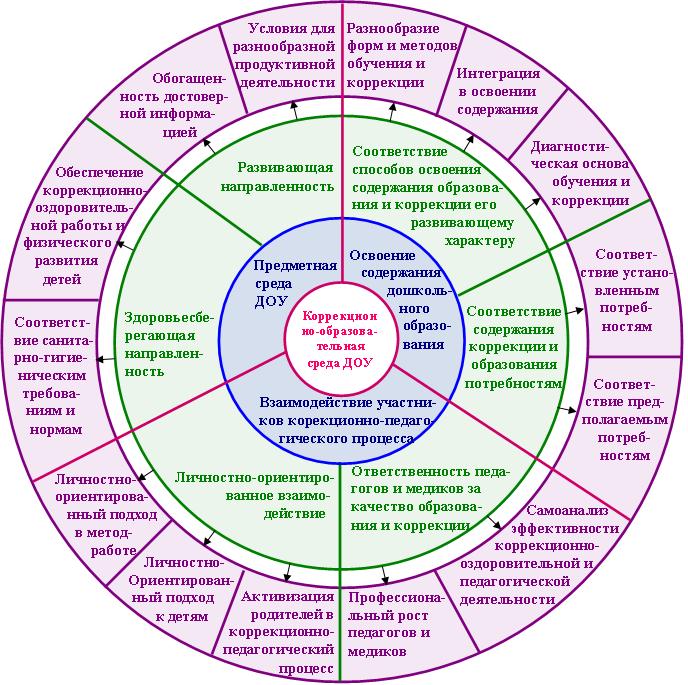 Приложение №4Модель освоения образовательной программы дошкольного образования	Приложение №7Развивающая среда МБДОУ «Детский сад  № 11»Приложение №5Внешняя и внутренняя развивающая средаПриложение №6Дата проведения проекта__________________________________________Тема проекта____________________________________________________Цель проекта______________________________________________________________________________________________________________________________________________________________________________________________________________________________Ожидаемые результаты:_________________________________________________________________________________________________________________________________________________________________________________________________________________________________________________________Темы утреннего сбора на неделю: Понедельник ____________________________________________________Вторник________________________________________________________Среда___________________________________________________________Четверг_________________________________________________________Пятница________________________________________________________Название итогового мероприятия (события, праздника и т.д._______________________________________________________________________________________________________________________________________________________________________Форма итогового мероприятия (праздник, конкурс, выставка, коллаж, акция и т.д.)___________________________________________________________________________________________________________________________________________________________________________________________________________________________________________________________Дата проведения итогового мероприятия_____________________________________________________________________________________________________________________________________________________________Ф.И.О. воспитателя, ответственного за итоговое мероприятие_______________________________________________________________________________________________________________________________________________________________________________________________________________________________________________________________Взаимодействие с родителями_________________________________________________________________________________________________________________________________________________________________________________________________________________________________________________________________________________________________________________________________________Взаимодействие с социальными партнёрами (музей, ЦДТ, тетра, зоопарк и т.д.)__________________________________________________________________________________________________________________________________________________________________________________________________________________________________________________________________________________________________________________________________________________________________________________________________________________________________________________________________________________________________________________________План воспитательно-образовательной работы                         Приложение 7Число_______________ Месяц____________Взаимодействие с родителями/ социальными партнерами (театрами, спортивными,  художественными школами,общеобразовательными  учреждениями).Стр.1Целевой раздел1.1Пояснительная записка. Общая информация об учреждении………………..41.1.1.Возрастные и индивидуальные особенности контингента детей, воспитывающихся в образовательном учреждении …………………………….51.1.2.Приоритетные направления деятельности образовательного учреждения по реализации основной общеобразовательной программы дошкольного образования…………………………………………………………………………61.1.3.Цели и задачи деятельности образовательного учреждения по реализации основной общеобразовательной программы дошкольного образования………81.1.4.Особенности осуществления образовательного процесса (национально-культурные, демографические, климатические и др.)…………………………..81.1.5.Принципы и подходы к формированию Программы……………………………101. 2.Планируемые результаты освоения детьми основной общеобразовательной программы дошкольного образования 111.2.1. Целевые ориентиры образования ………………………………………………………………………….111.3Система мониторинга достижения детьми планируемых результатов освоения Программы…………………………………………………………..112Cодержательный раздел152.1.Проектирование воспитательно-образовательного процесса в соответствии с контингентом воспитанников, их индивидуальными и возрастными особенностями (система воспитательно-образовательного процесса в ДОУ, комплексно-тематическое планирование воспитательно-образовательного процесса в группах, развивающая предметно-пространственная  среда). Виды и формы образовательной деятельности с детьми……………………………..152.1.1.Психолого-педагогическая работа по освоению детьми образовательных областей «Физическое развитие», «Познавательное развитие», «Речевое развитие», «Художественно-эстетическое развитие», «Социально-коммуникативное развитие»……………………………………….392.1.2.Содержание психолого-педагогической работы по освоению программы детьми раннего возраста……………………………………..................................432.1.3.Особенности организация образовательного процесса в группах для детей дошкольного возраста……………………………………………..……………442.1.4.Организация взаимодействия образовательного учреждения с семьями воспитанников……………………………………………………………………..462.1.5.Содержание образовательной деятельности по профессиональной коррекции нарушений развития детей………………………………………………………..502.1.6Организация консультативной помощи и поддержки родителям (законным представителям) занимающиеся семейным воспитанием детей дошкольного возраста532.2Часть программы, формируемая участниками образовательных отношений 562.2.1.Направления работы педагогического коллектива по приоритетному направлению……………………………………………………………………….562.2.2.Направления работы педагогического коллектива с учетом региональных особенностей……………………………………………………………………….572.2.3.Организация социального партнерства МБДОУ «Детский сад №11»…………………............582.2.4.Организация дополнительных образовательных услуг в учреждении…………582.2.5.Организация инновационной деятельности ДОУ ……………………………….593Организационный раздел603.1Материально-техническое обеспечение Программы……………………………603.1.1Особенности организации развивающей предметно-пространственной  среды………………………………………………………………………………..603.1.2.Организация режима пребывания детей в образовательном учреждении…….623.1.3Описание ежедневной организации жизни и деятельности детей в зависимости от их возрастных и индивидуальных особенностей и социального заказа родителей, предусматривающая личностно-ориентированные подходы к организации всех видов детской деятельности (режим дня, физкультурно-оздоровительная работа в образовательном учреждении, организация двигательного режима, режим питания) ………………………………………………………………………………………623.2Методическое обеспечение Программы…………………………………………683.3Кадровое обеспечение реализации Программы…………………………………   683.4Финансовое обеспечение реализации Программы…………………………………704.Прогноз конечных результатов реализации основной общеобразовательной программы учреждения……………………………..715.Приложения………………………………………………………………………74Таблица 1. Возрастные особенности контингента воспитанников МБДОУ "Детский сад №11 на 2015-2016уч.г.:Рисунок 1. Возрастные особенности контингента воспитанников МБДОУ "Детский сад №11 на 2015-2016уч.г.:Рисунок 2. Воспитанники МБДОУ "Детский сад №11" имеющие инвалидность  (на основе ИПР ) за 2015-2016уч.г.: Рисунок 3. Воспитанники МБДОУ «Детский сад №11» имеющие ОВЗ  (на основе заключений ПМПК и ИПР) на 2015-2016уч.г. (включая детей с инвалидностью)Количество воспитанников ДОУКоличество воспитанников ДОУКоличество воспитанников ДОУКоличество воспитанников ДОУВсегоИмеющие заключение городской ПМПКДети - инвалидыДети с ОВЗ2020 (100%)13 (65%)7( 35%)Образовательные программы1.  Программа «От рождения до школы» под ред. Н.Е Вераксы2. «Программа обучения и воспитания детей с фонетико – фонематическим недоразвитием» под ред. Филичевой Т.Б., Чиркиной Г.В.3.«Программой коррекционного обучения и воспитания детей с общим недоразвитием речи» под ред. Т.Б. Филичевой, Т.Б. Чиркиной4. «С чего начинается Родина» под ред. Ажермачевой  З.Н.5. «Ладушки» под ред. Каплуновой И.М. 6. «Малыш» под ред.  Петровой В.А. Общее число семейОбщее число родителейЧисло родителей с высшимобразованиемЧисло родителей со сред. Спец. Образ.Число родителейсо среднимобразованиемЧисло родителейбез образования287496196 (39%)278 (57%)22 (4%)нетЧисло полных семейЧислонеполныхсемейЧисло родителей,работающих в бюджетной сфереЧисло родителей, работающих в ЧПЧисло родителей, работающих в промышленностиНе работающие209(72%)78(28%)170(34%)210 (42%)22 (4%)94 (18%)Направления развития и образования детейI половина дняII половина дняФизическое развитие и оздоровление* Утренняя гимнастика в сочетании с корригирующей гимнастикой* Аромафитотерапия* Самомассаж* Закаливающие процедуры  * Прогулка на свежем воздухе, в том числе двигательная прогулка* Релаксационный комплекс* Физминутки в любой деятельности* Физическое развитие и оздоровление (двигательная деятельность)* Самостоятельная деятельность в развивающих Центрах группы (Центр физической активности и др.) *Лыжная подготовкасм. Приложение № 7* Сон без маек (контроль температуры воздуха)* Гимнастика пробуждения * Закаливающие процедуры  * Прогулка на свежем воздухе* Физминутки в любой деятельности* Релаксационный комплекс* Физкультурные досуги* Самостоятельная двигательная активность * Самостоятельная деятельность в развивающих Центрах группы (Центр физической активности и др.)см. Приложение № 7* Индивидуальная работаПознавательное развитие* 	Деятельность, осуществляемая в процессе организации различных видов детской деятельности (игровой, коммуникативной, трудовой, познавательно-исследовательской, продуктивной, музыкально-художественной, чтения)* Деятельность, осуществляемая в ходе режимных моментов (экскурсии, целевые прогулки, беседы, наблюдения)*Самостоятельная деятельность в развивающих Центрах группы (интеллектуально-познавательный Центр, Центр сюжетно-ролевых игр, литературно-речевой Центр и др.)  см. Приложение № 7	Деятельность, осуществляемая в процессе организации различных видов детской деятельности (игровой, коммуникативной, трудовой, познавательно-исследователь-ской, продуктивной, музыкально-художественной, чтения)* Деятельность, осуществляемая в ходе режимных моментов (экскурсии, целевые прогулки, беседы, наблюдения*Самостоятельная деятельность в развивающих Центрах группы (интеллектуально-познавательный Центр, Центр сюжетно-ролевых игр, литературно-речевой Центр и др.)  см. Приложение № 7* Досуг познавательного  характера* Индивидуальная работаРечевое развитие* Деятельность, осуществляемая в процессе организации различных видов детской деятельности (игровой, коммуникативной, трудовой, познавательно-исследовательской, продуктивной, музыкально-художественной, чтения )* Деятельность, осуществляемая в ходе режимных моментов *Самостоятельная деятельность в развивающих Центрах группы (литературно-речевой Центр, театрально-речевой Центр и др.)Деятельность, осуществляемая в процессе организации различных видов детской деятельности (игровой, коммуникативной, трудовой, познавательно-исследовательской, продуктивной, музыкально-художественной, чтения )* Деятельность, осуществляемая в ходе режимных моментов *Самостоятельная деятельность в развивающих Центрах группы (литературно-речевой Центр, театрально-речевой Центр и др.)* Литературно-речевой досуг * Индивидуальная работаСоциально-коммуникативноеразвитие* 	Утренний приём детей, оценка эмоционального состояния* Деятельность, осуществляемая в процессе организации различных видов детской деятельности (игровой, коммуникативной, трудовой, познавательно-исследовательской, продуктивной, музыкально-художественной, чтения)* Деятельность, осуществляемая в ходе режимных моментов (формирование навыков культуры общения, культуры поведения за столом, создание и разыгрывание коммуникативных ситуаций и др.)* Коммуникативные игры в совместной и самостоятельной деятельности* общение с разной категорией людей (взрослыми, сверстниками, младшими детьми, детьми с ОВЗ, в том числе инвалидами)* Индивидуальная работа* Трудовые поручения* Самостоятельная деятельность в развивающих Центрах группы* Коммуникативные игры (сюжетно-ролевые, театрализованные и др.)* Деятельность при оказании дополнительных образовательных услуг (секции, студии, факультативы)Художественно-эстетическое развитие* Деятельность, осуществляемая в процессе организации различных видов детской деятельности (игровой, коммуникативной, трудовой, познавательно-исследовательской, продуктивной, музыкально-художественной, чтения)* Эстетика быта* Индивидуальная творческая продуктивная деятельность детей Деятельность, осуществляемая в процессе организации различных видов детской деятельности (игровой, коммуникативной, трудовой, познавательно-исследователь-ской, продуктивной, музыкально-художественной, чтения)* Эстетика быта* Индивидуальная творческая продуктивная деятельность детей * Музыкально-художественные досуги* Самостоятельная деятельность в развивающих Центрах группы (Центр продуктивной художественной деятельности, Центр театра и драматизации)Компоненты деятельностиПедагоги, специалистыи младшие воспитателиМедицинский персоналАдминистрация,методическая службаРодителиФизическое развитие и оздоровление детейФизическое развитие и оздоровление детейФизическое развитие и оздоровление детейФизическое развитие и оздоровление детейФизическое развитие и оздоровление детейАдаптация* Создают комфортные условия и оказывают эмоциональную поддержку ребенку. * Способствуют постепенному привыканию в ДОУ. * Изучают привычки ребенка и особенности воспитания в семье.* Оказывают консультативную помощь семье по вопросам адаптации* Изучают особенности физического и соматического здоровья и развития ребенка. * Оказывают консультативную помощь педагогам и родителям  по состоянию здоровья и адаптации ребенка.* Координирует работу медицинской, педагогической служб ДОУ и семьи с целью облегчения адаптации ребёнка к ДОУ* Эмоционально поддерживают малыша*Выполняют рекомендации педагогов и специалистов ДОУ* Оказывают помощь педагогам по адаптации ребенка.Создание условий для физического развития и психологического комфорта ребенка в ДОУ* Выполняют систему проведения режимных мероприятий. * Создают благоприятный психологический климат в группе. * Осуществляют личностно – ориентированный способ взаимодействия взрослых с ребенком. * Оказывают консультативную помощь родителям по выработке единых требований к ребенку.* Осуществляют контроль за обеспечением рационального режим сна, питания и выполнения санитарных требований к содержанию детей в ДОУ ( в соответствии с СанПин 2013г.)* Обеспечивает руководство и контроль по созданию условий для физического и психологического комфорта ребенка в детском саду.Соблюдают дома режим, соответствующий режиму ДОУСоблюдение режима двигательной активности* Создают условия, выделяют время в режиме дня  для самостоятельной двигательной активности и организованных физкультурных  форм  работы  в группах и на площадках ДОУ* Осуществляют медико – педагогический контроль за соблюдением режима двигательной активности в течение дня.* Осуществляют медико – педагогический контроль за соблюдением режима двигательной активности в течение дня.* Организуют прогулки дома в выходные дни, дают возможность малышу свободно двигаться в самостоятельной игровой деятельностиФизкультурные мероприятия, спортивные праздники, досуги* Соблюдают программные и возрастные требования при организации и проведении физкультурных мероприятий. * Оказывают необходимую консультативную помощь родителям с целью формирования у детей интереса  к систематическим занятиям  спортивными упражнениями. * Осуществляют индивидуальный подход к детям с ослабленным здоровьем.* Контролируют соблюдение санитарно – гигиенических норм проведения физкультурных мероприятий, моторной плотности и физической нагрузки на детей во время организованных форм работы по физическому воспитанию детей* Создает материально – технические условия, обеспечивающие качественное и безопасное проведение учебно – воспитательного процесса по физическому развитию детей, в том числе детей с ОВЗ* Осуществляет контроль за качеством проведения всех форм работы по физическому развитию детей и обеспечению  двигательной активности детей в течение дня.Вместе с ребенком приобщаются к различным видам физкультуры и спорта.Формирование основ здорового образа жизни* Формируют КГН  у детей в соответствии с их возрастом и индивидуальными возможностями.* Формируют привычку к здоровому образу жизни * проводят профилактическую работу о вреде курения, алкоголя, наркомании. * Формируют знания и умения детей по основам безопасности жизнедеятельности, * Формируют навыки поведения детей в опасных ситуациях.*Осуществляют контроль за качеством работы педагогов ДОУ по формированию культурно – гигиенических навыков, выполнением  СанПин* Создает условия для безопасного труда и безопасной жизнедеятельности детей в ДОУ, * Контролирует выполнение СанПин* Осуществляет контроль за освоением Программы по данному направлению.* В домашних условиях формируют  культурно – гигиенические навыки и привычки, вырабатываемые в детском саду.Деятельность в летний оздоровительный период* Обеспечивают максимальное пребывание детей на свежем воздухе.* Организуют  музыкальные и спортивные  развлечения, активный отдых на прогулке, походы, экскурсии на природу.* Консультируют педагогов и родителей по обеспечению безопасности жизнедеятельности детей в летний период, по профилактике детского травматизма.* Оказывает первую помощь при заболеваниях  и травмах детей. * Контролирует выполнение закаливающих процедур.* Создают материально-технические условия для проведения летнего оздор. периода. * Контролирует выполнение закаливающих процедур, мероприятия по активному отдыху и организации прогулок, экскурсий, организует связь с социумом.* Соблюдают требования, предъявляемые к летней одежде, головным уборам, питанию, режиму дня, безопасности ребенка.Проведение закаливающих мероприятий* Обеспечивают систематичность, качество проведения закаливающих и оздоровительных процедур в режиме дня. * Консультируют родителей по видам профилактики заболеваний в домашних условиях.* Разрабатывают и внедряют комплекс закаливающих и общеукрепляющих процедур.* Обеспечивают непрерывность закаливающих процедур в дни непосещения ребенком ДОУ.Проведение закаливающих мероприятий* Обеспечивают систематичность, качество проведения закаливающих и оздоровительных процедур в режиме дня. * Консультируют родителей по видам профилактики заболеваний в домашних условиях.* Осуществляют медико – педагогический контроль над проведением закаливающих процедур. * Проводят анализ эффективности применения закаливания.* Осуществляют медико – педагогический контроль над проведением закаливающих процедур. * Проводят анализ эффективности применения закаливания.* Обеспечивают непрерывность закаливающих процедур в дни непосещения ребенком ДОУ.Профилактика нарушений зрения, осанки и плоскостопия* Включают в  режим дня  упражнения  на профилактику и коррекцию нарушений зрения, плоскостопия, осанки. * Учит детей  контролировать собственную осанку, посадку за столом во время питания и образовательного процесса. *Соблюдают СанПин по организации образовательной деятельности.* Проводит диагностику состояния у детей зрения, осанки, стопы. * Проводят лечение  (в том числе аппаратное) детям снарушениям зрения. * Контролирует выполнение в группах комплексной системы лечебно-оздоровительных, коррекционно-реабилитационных мероприятий в ДОУ.* Обеспечивает материально – техническое состояние здания, мебели, игрового материал, спортивного оборудования в физкультурном зале и на участках в соответствии с СанПин.* Организуют работу ЛФК. * Выполняют упражнения по рекомендациям врача, педагогов, специалистов ДОУ. * Контролируют состояние осанки ребенка дома. * Контролируют время просмотра телепередач и компьютерных игр.Познавательно – речевое направление развития детейПознавательно – речевое направление развития детейПознавательно – речевое направление развития детейПознавательно – речевое направление развития детейПознавательно – речевое направление развития детейРазвитие познавательных процессов у детей* Организует развивающее образовательное пространство в группе.* Организуют различные виды интегрированной детской деятельности, совместной со взрослыми и самостоятельной,  с учетом возрастных особенностей детей* В организации деятельности используют игру, продуктивную детскую деятельность, экспериментирование, моделирование, поисково – исследовательскую деятельность. * Учитывают   индивидуальные особенности развития  детей при организации учебно – воспитательного процесса. * Организуют деятельность,способствующую развитию психических процессов детей. * Информируют родителей о динамике развития детей.* При необходимости воспитатели совместно со специалистами ведут работу по коррекции речи детей. * Контролируют соблюдение СанПин при организации учебно – воспитательного процесса. * Осуществляют контроль за соблюдением безопасности жизнедеятельности детей в учебно – воспитательном процессе.*  Создаёт условия для организации развивающего, образовательного пространства  в ДОУ.* Обеспечивает методическое и материальное содержание образовательного процесса.* Оказывает методическую помощь в организации образовательного процесса, составлении образовательных проектов и программ.* Осуществляет контроль за организацией образовательного процесса.* Поддерживают интерес ребенка к познанию нового. * Участвуют в реализации коллективных  и индивидуальных проектов.Развитие мелкой моторики, подготовка кисти руки ребенка к письму* Организуют деятельность для развития мелкой моторики рук ребенка при помощи игровых упражнений, ручного и художественного труда, физических упражнений и пальчиковых игр и др.* Определяют (вместе с родителями и специалистами) лотерализацию ведущей руки. Организуя образовательный процесс учитывают данный фактор.* Проводят измерение динамометром силу кисти руки ребенка.* Оказывают методическую помощь.* Осуществляют контроль за проведением мероприятий по развитию мелкой моторики и подготовки кисти руки к письму. * Обеспечивают материально-техническую базу * Выполняют упражнения по рекомендациям педагогов, специалистов ДОУ. * Стимулируют детей к участию и участвуют вместе с детьми в конкурсах и проектах ДОУ по продуктивной деятельности.Воспитание  бережного отношения к природе* Создают условия для формирования  детской любознательности к природным явлениям, к объектам и предметам природы. * Учат устанавливать причинно – следственные связи, экологические цепочки, взаимозависимые процессы в природе. * Закладывают основы экологической культуры, * Учат основам безопасного поведения в природе.* Контролируют соблюдение СанПин при организации учебно – воспитательного процесса. * Осуществляют контроль за соблюдением безопасности жизнедеятельности детей в учебно – воспитательном процессе.*  Создаёт условия для организации развивающего, образовательного пространства  в ДОУ.* Оказывают методическую помощь.* Координирует работу педагогического коллектива по формированию экологических навыков у детей.* Осуществляют контроль за проведением мероприятий природоведческой и экологической направленности.* Демонстрирует ребенку образцы экологически ориентированного поведения. * Участвует вместе с ребенком в экологических проектах ДОУ, опытах и экспериментах с объектами природы.Развитие ребенка как субъекта познания: его любознательности, инициативности, самостоятельности.* Поддерживают у ребенка интерес к поиску новых впечатлений, применяют разные способы действий в поиске ответов на возникающие у ребенка вопросы, решают проблемные ситуации, организуют экспериментально – исследовательскую деятельность для развития познавательных умений и навыков.* Контролируют санитарно – гигиенические нормы и требования при организации учебно – воспитательного процесса. * Осуществляют контроль за соблюдением безопасности жизнедеятельности детей в учебно – воспитательном процессе.* Организует работу по разработке нововведений по повышению качества воспитательно – образовательного процесса в ДОУ. * Осуществляет контроль за уровнем развития познавательной активности ребенка, его интегративных качеств.* Поддерживает ребенка в проявлении его любознательности.* Участвует вместе с ребенком  в исследовательских проектах., конкурсах и др. мероприятиях..Социально –личностное направление развития детейСоциально –личностное направление развития детейСоциально –личностное направление развития детейСоциально –личностное направление развития детейСоциально –личностное направление развития детейФормирова-ниепредставле-ний о жизни взрослых, воспитание уважительно-го отношения к взрослым* Создают условия и стимулируют детей к познаниям о профессиях взрослых, их увлечениям,о понятии «Семья», о роли и обязанностях  ребенка в семье. * Личным примером и созданием спец. ситуаций формируют у  детей уважительное отношение к взрослым. * Личным примером и созданием спец. ситуаций формируют у  детей уважительное отношение к взрослым.* Участвует в обучающих мероприятиях, которые знакомят детей с профессией врача, медсестры.* Личным примером и созданием спец. ситуаций формируют у  детей уважительное отношение к взрослым.* Оказывают помощь педагогам в разработке новых форм работы с семьей, внедрении в работу ДОУ семейных проектов, организации работы семейных клубов и родительских объединений.* Выступают для ребенка примером для подражания, приобщают ребенка к добрым традициям семьи и рода.* Формируют имидж семьи через организацию деятельности семейных  проектов, клубов, презентаций, увлечений и традиций семьиОсвоение взаимосвязей в социальном мире.* Создают условия для ознакомления детей с социальным окружением в детском саду и в городе,  достопримечательностями родного края, * Создают условия для формирования чувства гордости за своих земляков. * Знакомят детей с нормами поведения в общественных местах, обучают правилам этикета. * Практикуют разные виды педагогической деятельности для формирования целостной картины  социального мира: проекты, экскурсии, беседы, ролевые игры, встречи со знаменитыми земляками и др.* Участвует в обучающих мероприятиях, которые знакомят детей с социально значимыми медицинскими учреждениями, такими как детская поликлиника, больница, с их ролью в поддержании здоровья детей и правилами поведения в данных учреждениях и на приёме у врача. * Создаёт условия для организации мероприятий по социализации детей (экскурсий, посещение музея, театров, ЦДТ  и др. учреждений, участия в событиях города)* Оказывают помощь педагогам в организации в ДОУ мини-музеев,  социально-познавательных центров, кружков, факультативов* Оказывают помощь педагогам в разработке педагогических проектов, программ социально значимой направленности.* Поддерживают в семье основы этикета, учат в семье этикету общения. Участвуют в совместных мероприятиях детского сада и семьи.Выработка морально – нравственных качеств,  навыков доброжела-тельного общения со сверстниками.* Обеспечивают потребность ребенка в общении со сверстниками. * Побуждают детей проявлять сочувствие, оказывать помощь друг другу. * Формируют имидж группы как носителя морально – нравственных  норм поведения. * Создают условия для формирования инклюзивной культуры (воспитывают уважение ко всем детям, независимо от их индивидуальных особенностей и возможностей. * Учат детей вести конструктивный диалог – договариваться, планировать действия, распределять роли. * Создают условия для формирования навыков использования нормативных способов разрешения конфликтов. * Формируют психологическую устойчивость в случае неуспеха. * Развивают чувства собственного достоинства, успешности и значимости в обществе.* Личным примером формируют у  детей морально – нравственные качества* Личным примером формируют у  детей морально – нравственные качества* Совместно с педагогом-психологом мониторятмежличностные отношения в группах, выявляют лидеров и отверженных детей, уровень благополучия ребенка в детском коллективе.*  Оказывают помощь педагогам в разработке педагогических проектов, программ направленных на формирование морально – нравственных качеств,  навыков доброжелательного общения со сверстниками* Организуют изучение нормативно – правовых документов по защите прав ребенка с педагогами и родителями.* Осуществляют контроль за реализацией данного компонента.* Интересуются  жизнью ребёнка в коллективе сверстников в детском саду, * обсуждают с педагогом и педагогом – психологом (по необходимости) статус ребенка в группе, его поведение в коллективе. * Воспитывают в ребенке умение подчиняться общим правилам группы, правилам игр, умение контролировать свои эмоции и поведение среди сверстников.Воспитание у детей чувства ответственности * Способствует развитию у детей чувства ответственности за другого человека, за общее дело, за данное слово  и обещание.* Координирует работу всех специалистов  с целью выработки единых требований к воспитанию чувства ответственности у детей. * Оказывают помощь педагогам в поиске новых форм работы по данному разделу.* Выполняют рекомендации педагогов и специалистов ДОУ. * Выступают для ребенка примером для подражания в части ответственности за порученное дело, данное слово.Художественно – эстетическое направление развития детейХудожественно – эстетическое направление развития детейХудожественно – эстетическое направление развития детейХудожественно – эстетическое направление развития детейХудожественно – эстетическое направление развития детейХудожествен-ная литература* Приобщают детей к высокохудожественной литературе, формируют запас литературных, художественных впечатлений. * Создают условия для развития  у детей литературной художественной речи. * Способствуют созданию в воображении детей образов и действий лиц, о которых им читают или рассказывают. * Создают условия для реализации потенциала  эстетического, познавательного, социального и речевого развития детей при взаимодействии ребенка с художественной литературой* Организует материальную базу для детской библиотеки. * Осуществляют контроль за уровнем усвоения детьми программного материала. * Оказывают помощь педагогам в поиске новых форм работы по данному разделу; по организации и проведению литературных гостиных в ДОУ* Интересуются тем, какие произведения  читают детям в детском саду. * Приобретают книги (по рекомендации педагогов) и читают дома.* Участвуют совместно с детьми  в мероприятиях детского сада по данному разделу.Изобразительная деятельность* Формируют у детей интерес к произведениям народного, декоративно – прикладного и изобразительного искусства. * Создают предпосылки для постепенного осознания детьми разных видов  искусства как специфического продукта человеческой культуры. * Содействуют проникновению детей в мир понимания передачи художником эмоциональных и чувственных переживаний. * Организуют работу с одаренными детьми.* Организуют детей для участия в конкурсах различного уровня.* Создают материальную и методическую базу для художественного творчества детей. * Проектируют развитие воспитательно – образовательного  процесса по данному разделу.* Оказывают помощь педагогам в поиске новых форм работы по данному разделу; по организации и проведению выставок художественного и продуктивного творчества детей в ДОУ.* Осуществляют контроль за реализацией данного компонента.* Вместе с ребенком рассматривают иллюстрации к детским книгам, репродукции и открытки. * Организуют домашнее рисование по желанию ребенка.*Развивают способности детей в учреждениях доп.образования.Музыкальная деятельность* Воспитатели и музыкальные руководители поддерживают у детей желание слушать музыку, эмоционально откликаться на нее, рассказывать о ней. * Формируют у детей запас музыкальных впечатлений. * Развивают систему музыкальных способностей, мышления, воображения, желание и умение детей воплощать в творческом движении настроение, характер и процесс развития музыкального образа.* Выявляют одаренных детей и организуют индивидуальную работу с ними. * Интегрируют образовательную область «Музыка» с другими образовательными областями* Обеспечивают материально-техническую базу по музыкальному развитию детей.* Оказывают помощь педагогам в поиске новых форм работы по данному разделу; по организации и проведению музыкальных гостиных, вечеров и др. в ДОУ.* Осуществляют контроль за реализацией данного компонента.* Вместе с ребенком прослушивают детские музыкальные произведения по рекомендации педагогов и специалистов ДОУ.* Вместе с ребенком принимают участие в мероприятиях ДОУ* Развивают музыкальные способности детей в учреждениях доп.образования.Театрализованная деятельность* Формируют интерес к театрализованной деятельности. * Развивают способность свободно  держаться на сцене.* Побуждают детей к импровизации  с использованием средств выразительности (мимики, жестов, движений, интонации). * Учат детей оценивать действия и поступки героев, выражать свое отношение к ним, анализировать приемлемые средства выразительности при игре данной роли. * Интегрируют театральную деятельность с музыкальной в постановке музыкальных сказок, детских музыкальных опереток.* Обеспечивают материально-техническую базу по театрализованной деятельности детей.* Оказывают помощь педагогам и специалистам в поиске новых форм работы по данному разделу*Осуществляют контроль за реализацией данного компонента.* Оказывают помощь ДОУ в изготовлении костюмов для театрализованных постановок и утренников. * Посещают театры г.Северска и Томска (детские театральные постановки)* Вместе с детьми участвуют в ежегодных городских конкурсах«Театральная весна», «Театр детям». Художествен-ный труд* Развивают у детей интерес  к различным изобразительным материалам и желание действовать с ними. * Обучают дошкольников элементарным технологиям в создании выразительных образов. * Способствуют  обогащению содержания рисунков, формы, композиции, цветового решения. *Создают условия для развития технических навыков работы с материалами, способами изготовления деталей образа, способами их крепления, * развивают мелкую моторику, координацию движений, ловкость, умелость.* Организуют кружковую работу с детьми, проявляющими особый интерес к художественному рукоделию. * Поощряют инициативу, творческий подход в работе, * Привлекают сверстников и родителей к совместной деятельности. * Организуют выставки детских работ художественного продуктивного творчества* Обеспечивают материально-техническую базу по организации  художественного труда в ДОУ.* Оказывают помощь педагогам и специалистам в поиске новых форм работы по данному разделу*Осуществляют контроль за реализацией данного компонента.* Проявляют интерес к творчеству детей. * Принимают активное участие в мероприятиях ДОУ по данному разделу.Коррекционное направлениеКоррекционное направлениеКоррекционное направлениеКоррекционное направлениеКоррекционное направлениеКоррекция зрения, речи, психических процессов* Педагоги и специалисты ДОУ проводят мониторинг психомоторного развития детей.* Участвуют в работе ПМПк ДОУ.* Составляют индивидуальные образовательные программы и маршруты.* Участвуют в инновационной деятельности ДОУ, в реализации проекта медико-психолого педагогического сопровождения детей * Организуют и проводят специальные занятия с детьми, имеющими проблемы в развитии.* Специалисты проводит консультации, семинары, мастер-классы для педагогов и родителей.* Организуют и проводят занятия в кружках дополнительного образования* Ведут специальную документацию.* Участвуют в форумах разного уровня (муниципальных, областных, региональных, федеральных) по обмену опытом работы.* Проводят мониторинг соматического, физического здоровья детей* Оказывают консультативную помощь педагогам по различным патологиям  физического развития детей. * Ведут специальную документацию * Организуют  консультации узких специалистов детской поликлиники по специальному графику.* Обеспечивают материально-техническую базу по организации  коррекционной работы в ДОУ.* Организует работу ПМПк ДОУ.* Участвуют в мониторинговых исследованиях.* Участвуют в мониторинговых и коррекционных процессах в качестве параспециалистов.* Участвуют в работе ПМПк ДОУ.* Получают консультационную помощь по взаимодействию с детьми, имеющими ОВЗ, в том числе инвалидами, по воспитанию, обучению и развитию данной категории детей. Виды организованной деятельностиКоличество образовательных мероприятий в неделюОО «Познавательное развитие» (Познавательно-исследовательская и продуктивная (конструктивная) деятельность.Формирование целостной картины мира)1ОО «Социально-коммуникативное развитие», ОО «Речевое развитие»2ОО  «Художественно-эстетическое развитие»Рисование                                                                   Лепка                                                                    Музыка112ОО «Физическое развитие»3ОБЩЕЕ КОЛИЧЕСТВО10(соотв. СанПин)Виды организованной деятельностиКоличество образовательных мероприятий в неделюООО «Познавательное развитие» (Познавательно-исследовательская и продуктивная (конструктивная) деятельность. Формирование элементарных математических представлений.  Формирование целостной картины мира)2ОО «Социально-коммуникативное развитие», ОО «Речевое развитие»1ОО  «Художественно-эстетическое развитие»                                                                                                    РисованиеЛепкаАппликация Музыка10,50,52ОО «Физическое развитие»3ОБЩЕЕ КОЛИЧЕСТВО10(соотв. СанПин)Виды организованной деятельностиКоличество образовательных мероприятий в неделюОО «Познавательное развитие» (Познавательно-исследовательская и продуктивная (конструктивная) деятельность. Формирование элементарных математических представлений.  Формирование целостной картины мира)2ОО «Социально-коммуникативное развитие», ОО «Речевое развитие»1ОО  «Художественно-эстетическое развитие»                                                                                                    Рисование                                                                   Лепка                                                                       Аппликация                                                                          Музыка10,50,52ОО «Физическое развитие»3ОБЩЕЕ КОЛИЧЕСТВО10(соотв. СанПин)Виды организованной деятельностиКоличество образовательных мероприятий в неделюОО «Познавательное развитие»* Познавательно-исследовательская и продуктивная (конструктивная) деятельность. * Формирование элементарных математических представлений.  * Формирование целостной картины мира)111ОО «Социально-коммуникативное развитие», ОО «Речевое развитие»2ОО  «Художественно-эстетическое развитие»                                                                                                    Рисование                                                                   Лепка                                                                       АппликацияМузыка20,50,52ОО  «Физическое развитие»3ОБЩЕЕ КОЛИЧЕСТВО13(соотв. СанПин)Виды организованной деятельностиКоличество мероприятий НОД (непосредственной образовательной деятельности) в неделюОО «Познавательное развитие» * Познавательно-исследовательская и продуктивная (конструктивная) деятельность. * Формирование элементарных математических представлений.  * Формирование целостной картины мира)121ОО «Социально-коммуникативное развитие»,1ОО ОО «Речевое развитие»1ОО  «Художественно-эстетическое развитие»                                                                                                    Рисование                                                                   Лепка                                                                       Аппликация                                                                     Музыка20,50,52ОО «Физическое развитие»3ОБЩЕЕ КОЛИЧЕСТВО14(соотв. СанПин)1 группа (с 1 до 1,5 лет) Первая группа раннего возраста 2 группа (с 2 до 3лет) 1 младшая группа3 группа (с 1 до 1,5 лет)Первая группа раннего возраста4 группа (2-3 лет)1 младшая группаПонедельник09.30-09.38 развитие движений (1 подгр.)9.48-9.56 развитие движений (2 подгр.)9.20 – 9.30 – развитие речи (1 подгруппа)9.40- 9.50 - развитие речи (2 подгруппа)09.30-09.38 развитие движений (1 подгр.)9.48-9.56 развитие движений (2 подгр.)9.20 – 9.30 - рисование (1 подгруппа)9.40- 9.50 - рисование (2 подгруппа)Понедельник16.00 – 16.08 игры занятия с дидактическим материалом (1 подгр.)16.18 – 16.26 игры занятия с дидактическим материалом (2 подгр.)15.45 – 15.55 –  физическая культура (1 подгруппа)16.05 – 16.15 -  физическая культура (2 подгруппа)16.00 – 16.08 игры занятия с дидактическим материалом (1 подгр.)16.18 – 16.26 игры занятия с дидактическим материалом (2 подгр.)15.45 – 15.55 – физическая культура (1 подгруппа)16.05 – 16.15 - – физическая культура (2 подгруппа)Вторник09.30-09.38 – расширение ориентировки в окружающем и развитие речи (1 подгр.)09.48-09.56 – расширение ориентировки в окружающем и развитие речи (2 подгр.)9.20 – 9.30 – ФЭМП (1,3 неделя), ознакомление с социальным миром и миром природы (2,4 недели) (1 подгруппа)9.40- 9.50 - ФЭМП (1,3 неделя), ознакомление с социальным миром и миром природы (2,4 недели) (2 подгруппа)09.30-09.38 – расширение ориентировки в окружающем и развитие речи (1 подгр.)09.48-09.56 – расширение ориентировки в окружающем и развитие речи (2 подгр.)9.20 – 9.30 – ФЭМП (1,3 неделя) ознакомление с социальным миром и миром природы (2,4 недели) (1 подгруппа)9.40- 9.50 - ФЭМП (1,3 неделя) ознакомление с социальным миром и миром природы (2,4 недели) (2 подгруппа)Вторник16.00 – 16.08 музыкальное (1 подгр.)16.18 – 16.26 музыкальное (2 подгр.)16.00 – 16.10 –  музыка (фронтально)16.00 – 16.08 музыкальное (1 подгр.)16.18 – 16.26 музыкальное (2 подгр.)16.00 – 16.10 –  музыка (фронтально)Среда09.30-09.38 расширение ориентировки в окружающем и развитие речи (1 подгр.)9.48-9.56 расширение ориентировки в окружающем и развитие речи (2 подгр.) 9.20 – 9.30 – рисование (1 подгруппа)9.40- 9.50 - рисование (2 подгруппа)09.30-09.38 расширение ориентировки в окружающем и развитие речи (1 подгр.)9.48-9.56 расширение ориентировки в окружающем и развитие речи (2 подгр.) 9.20 – 9.30 – развитие речи (1 подгруппа)9.40- 9.50 - развитие речи (2 подгруппа)Среда16.18 – 16.26 игры занятия со строительным материалом (1 подгр.)16.18 – 16.26 игры занятия со строительным материалом (2 подгр.)15.45 – 15.55 –  физическая культура (1 подгруппа)16.05 – 16.15 -  физическая культура (2 подгруппа)16.18 – 16.26 игры занятия со строительным материалом (1 подгр.)16.18 – 16.26 игры занятия со строительным материалом (2 подгр.)16.30 – 16.40– физическая культура на улице (1 подгруппа)16.45- 16.55 – физическая культура на улице (2 подгруппа)Четверг09.30-09.38 – расширение ориентировки в окружающем и развитие речи (1 подгр.)09.48-09.56 – расширение ориентировки в окружающем и развитие речи (2 подгр.)9.20 – 9.30 – лепка (1 подгруппа)9.40- 9.50– лепка (2 подгруппа)09.30-09.38 – расширение ориентировки в окружающем и развитие речи (1 подгр.)09.48-09.56 – расширение ориентировки в окружающем и развитие речи (2 подгр.)9.20 – 9.30 – развитие речи (1 подгруппа)9.40- 9.50– развитие речи (2 подгруппа)Четверг16.18 – 16.26 музыкальное (1 подгр.)16.18 – 16.26 музыкальное (2 подгр.)16.30 – 16.40– физическая культура на улице (1 подгруппа)16.45- 16.55 – физическая культура на улице (2 подгруппа)16.18 – 16.26 музыкальное (1 подгр.)16.18 – 16.26 музыкальное (2 подгр.)16.00 – 16.10 – музыкаПятница09.30-09.38 – игры занятия с дидактическим материалом (1 подгр09.48-09.56 – игры занятия с дидактическим материалом (2 подгр.) 9.20 – 9.30 – развитие речи (1 подгруппа)9.40- 9.50 - развитие речи (2 подгруппа)09.30-09.38 – игры занятия с дидактическим материалом (1 подгр09.48-09.56 – игры занятия с дидактическим материалом (2 подгр.) 9.20 – 9.30 - лепка 1,3 неделя, конструирование 2,4 неделя (1подгруппа)9.40- 9.50 - лепка 1,3 неделя, конструирование 2,4 неделя (2подгруппа)Пятница16.18 – 16.26  - развитие движений (1 подгр.)16.18 – 16.26 развитие движений (2 подгр.)16.00 – 16.10 – музыка16.18 – 16.26  - развитие движений (1 подгр.)16.18 – 16.26 развитие движений (2 подгр.)16.05 – 16.15 –  физическая культура (1 подгруппа)16.05 – 16.15 – физическая культура (2 подгруппа)5 группа (с 4 до 5лет) Средняя группа6 группа (с 4 до 5 лет) Средняя группа7 группа (с 6 до 7 лет) Подготовительная  группа8 группа (с 5 до 6 лет) Старшая группаПонедельник09.00 – 09.20 – музыка (фронтально)9.30 – 9.50 - рисование (фронтально)09.00 – 09.20 – рисование (фронтально)09.30 – 09.50 – музыка (фронтально)09.00 – 09.30 – формирование элементарных математических представлений (ФЭМП)  (1 подгруппа)09.40 – 10.10 - формирование элементарных математических представлений (ФЭМП)   (2 подгруппа)10.28 – 10.58 – музыка (фронтально)09.00 –09.22 – ФЭМП (1 подгруппа)09.27 – 09.49 -  ФЭМП (2 подгруппа)10.00 – 10.23 – музыка (фронтально)Понедельник09.00 – 09.20 – музыка (фронтально)9.30 – 9.50 - рисование (фронтально)09.00 – 09.20 – рисование (фронтально)09.30 – 09.50 – музыка (фронтально)16.00 – 16.30 – развитие речи "Связная речь" (1,3 неделя), "Художественная литература" (2,4 неделя) (фронтально)16.00 – 16.25 - развитие речи 1,2 неделя, ознакомление с художественной литературой 3,4 неделя (фронтально)Вторник09.00 – 09.20 – физическая культура (фронтально)09.30 – 9.50 – развитие речи (фронтально)09.00 – 09.20 – развитие речи (фронтально)09.30 – 09.50- физическая культура (фронтально)09.00-09.30 – «Человек и история» 1,3 неделя, «Человек и общество» 2,4 неделя  (1 подгруппа)09.35 – 10.05 - «Человек и история» 1,3 неделя, «Человек и общество» 2,4 неделя  (2 подгруппа)10.25 – 10.55 - физическая культура (фронтально)9.00 -09.20 – «Человек и общество»1,3неделя; «Человек и история» 2,4 неделя  (1 подгруппа)09.25 – 09.45 - «Человек и общество»1,3неделя; «Человек и история» 2,4неделя  (1 подгруппа)09.55 – 10.20 - физическая культура (фронтально)Вторник09.00 – 09.20 – физическая культура (фронтально)09.30 – 9.50 – развитие речи (фронтально)09.00 – 09.20 – развитие речи (фронтально)09.30 – 09.50- физическая культура (фронтально)16.00 – 16.30 – рисование (фронтально)16.00 – 16.25 - рисование (фронтально)Среда09.00 – 09.20 – ФЭМП (1 подгр.)09.30 – 9.50 - ФЭМП (2 подгр.)10.20 – 10. 30 - физическая культура (на прогулке фронтально)09.00 – 09.20 – ФЭМП (1 подгр.)09.30 – 9.50 - ФЭМП (2 подгр.)10.35– 10.55 - физическая культура (на прогулке фронтально)09.00 – 09.30 – формирование элементарных математических представлений (ФЭМП) (1 подгруппа)09.35 – 10.05 - формирование элементарных математических представлений (ФЭМП) (2 подгруппа)10.15 – 10.45 – лепка 1,3 неделя, аппликация 2,4 неделя (фронтально)11.30 – 12.00 - физическая культура (на прогулке фронтально)9.00 -09.20 – лепка 1,3 неделя, аппликация 2,4 неделя (фронтально) (1подгруппа)09.25 – 09.45 – лепка 1,3 неделя, аппликация 2,4 неделя (2подгруппа)11.00 – 11.25 - физическая культура (на прогулке фронтально)Среда09.00 – 09.20 – ФЭМП (1 подгр.)09.30 – 9.50 - ФЭМП (2 подгр.)10.20 – 10. 30 - физическая культура (на прогулке фронтально)09.00 – 09.20 – ФЭМП (1 подгр.)09.30 – 9.50 - ФЭМП (2 подгр.)10.35– 10.55 - физическая культура (на прогулке фронтально)16.00 – 16.30 –«Человек и  природа» (фронтально)16.00 – 16.25 – "Человек и природа" (фронтально)Четверг09.00 – 09.20 – музыка (фронтально)09.30 – 9.50 – лепка 1,3 неделя, аппликация 2,4 неделя (фронтально)09.00 – 09.20 – лепка 1,3 неделя, аппликация 2,4 неделя (фронтально)09.30 – 09.50 – музыка (фронтально)09.00-09.30 – развитие речи: «Звуковая культура речи» (1,3 неделя), «Подготовка к обучению грамоте» (2,4 неделя) (1 подгруппа)09.35 – 10.05 – развитие речи: «Звуковая культура речи» (1,3 неделя), "Подготовка к обучению грамоте" (2,4 неделя) (2 подгруппа)10.28 – 10.58 – музыка (фронтально) 9.00 -09.20 – развитие речи: "ЗКР" 1,3 неделя, "Связная речь" 2,4неделя (1 подгруппа)09.25 – 09.45 - развитие речи: "ЗКР" 1,3 неделя, "Связная речь" 2,4неделя  (2 подгруппа)10.00 – 10.23 – музыка (фронтально)Пятница09.00 – 09.20 - физическая  культура(фронтально)09.30 – 9.50 - «Человек и история», 3 неделя «Человек и общество», 1 неделя; «Человек и природа», 2,4 неделя  (фронтально)09.00 – 09.20 –«Человек и история», 3 неделя «Человек и общество», 1 неделя; «Человек и природа», 2,4 неделя  (фронтально)09.30 – 09.50- физическая культура(фронтально)09.00 – 09.30 – рисование (1 подгруппа)09.35 – 10.05 - рисование (2 подгруппа)10.25 – 10.55 –- физическая культура (фронтально)9.00 -09.20 – рисование (1 подгруппа)09.25 – 09.45 - рисование (2 подгруппа)09.55 – 10.20 - физическая культура (фронтально)9 группа (с 5 до 6лет) Старшая группа10 группа (с 3 до 4 лет) Вторая  младшая11 группа (с 5 до 6 лет) Старшая группа12 группа (с 5 до 6 лет) Старшая группаПонедельник09.00 – 09.20 - «Человек и общество» 1,3 неделя; «Человек и история» 2,4 неделя.(1 подгруппа)09.25 – 09.45 –  «Человек и общество» 1,3 неделя; «Человек и история» 2,4 неделя.(2 подгруппа)09.55– 10.20 - физическая культура (фронтально)09.00 - 09.15 - физическая культура (фронтально) 09.25 – 09.40 «Человек и общество» 1 неделя «Человек и история 3 неделя; «Человек и природа» 2,4 неделя  (1 подгр.)09.55 - 10.10 «Человек и общество» 1 неделя «Человек и история 3 неделя; «Человек и природа» 2,4 неделя  (2 подгр.)09.20 – 09.45 - физическая культура (фронтально)09.55 – 10.15 - «Человек и общество» 1,3 неделя; "Человек и история"2, 4 неделя (1 подгруппа)10.25 – 10.45 - «Человек и общество» 1,3 неделя; "Человек и история"2, 4 неделя (2 подгруппа) 09.00 – 09.20 – «Человек и  природа» (11подгруппа)09.30 – 09.50 - «Человек и  природа» (2подгруппа)10.25 – 10-50 - физическая культура (фронтально)Понедельник16.00 – 16.25 - рисование (фронтально)09.00 - 09.15 - физическая культура (фронтально) 09.25 – 09.40 «Человек и общество» 1 неделя «Человек и история 3 неделя; «Человек и природа» 2,4 неделя  (1 подгр.)09.55 - 10.10 «Человек и общество» 1 неделя «Человек и история 3 неделя; «Человек и природа» 2,4 неделя  (2 подгр.)16.00 – 16.25 – рисование (фронтально)16.00 – 16.25 - развитие речи 1,2 неделя, ознакомление с художественной литературой 3,4 неделя (фронтально)Вторник09.20 – 09.42 - лепка 1,3 неделя, аппликация 2,4 неделя (фронтально) (1 подгруппа)09.52 – 10.15 - музыка (фронтально)10.25 – 10.47 - лепка 1,3 неделя, аппликация 2,4 неделя (фронтально) (2 подгруппа)09.00 – 09.15 - развитие речи (1 подгр.)09.28 - 09.43 - музыка (фронтально)09.55 - 10.10 - развитие речи (2 подгр.)09.00 – 09.23 - музыка (фронтально)09.33 – 09.55 – формирование элементарных математических представлений (ФЭМП)  (1 подгруппа)10.05 – 10.27 -  формирование элементарных математических представлений (ФЭМП)  (2 подгруппа)09.00 – 09.22 – формирование элементарных математических представлений (ФЭМП)  (1 подгруппа)09.32 – 09.54 - формирование элементарных математических представлений (ФЭМП)  (2 подгруппа)10.20 – 10.43 – музыка (фронтально)Вторник16.00 – 16.25 - развитие речи (1,2 неделя), ознакомление с художественной литературой (3,4 неделя) (фронтально)09.00 – 09.15 - развитие речи (1 подгр.)09.28 - 09.43 - музыка (фронтально)09.55 - 10.10 - развитие речи (2 подгр.)16.00 – 16.25 - - развитие речи 1,2 неделя, ознакомление с художественной литературой 3,4 неделя (фронтально)16.00 – 16.25 - рисование (фронтально)Среда9.00 -09.20 – формирование элементарных математических представлений (ФЭМП)  (1 подгруппа)09.30– 09.50– формирование элементарных математических представлений (ФЭМП)  (2 подгруппа)10.50 – 11.05 - физическая культура (на прогулке  фронтально)09.00 – 09.15 – ФЭМП (1 подгр.)09.25 – 9.40 - ФЭМП (2 подгр.)10.20 – 10. 30 - физическая культура (на прогулке фронтально)9.00 -09.20 – развитие речи: "Звуковая культура речи (ЗКР)"  1,3 неделя, "Связная речь" 2,4 неделя (1 подгр.)09.30– 09.50– развитие речи: ""Звуковая культура речи (ЗКР)" 1,3 неделя, "Связная речь" 2,4 неделя (2 подгруппа)11.10 – 11.35 - физическая культура (на прогулке  фронтально)9.00 -09.20 – лепка 1,3 неделя, аппликация 2,4 неделя (1 подгруппа)09.30– 09.50– лепка 1,3 неделя, аппликация 2,4 неделя (2подгруппа)11.40 – 12.05 - физическая культура (на прогулке  фронтально)Четверг09.00 – 09.20 - развитие речи: "Звуковая культура речи (ЗКР)" 1,3 неделя, "Связная речь" 2,4 неделя (1 подгруппа)09.25 – 09.45–  развитие речи: "Звуковая культура речи (ЗКР)" 1,3 неделя, "Связная речь" 2,4 неделя (2 подгруппа)09.55– 10.20 - физическая культура (фронтально)09.00 - 09.15 - физическая культура (фронтально) 09.25 – 09.40 - рисование (1 подгр.)09.50 - 10.05 - рисование (2 подгр.)09.20 – 09.45 - физическая культура (фронтально)09.55 – 10.15 - лепка 1,3 неделя, аппликация 2,4 неделя (1 подгруппа)10.25 – 10.45 лепка 1,3 неделя, аппликация 2,4 неделя (2 подгруппа)9.00 -09.20 – Звуковая культура речи (ЗКР)"  1,3 неделя, "Связная речь" 2,4 неделя (1 подгруппа)09.30– 09.50– Звуковая культура речи (ЗКР)"  1,3 неделя, "Связная речь" 2,4 неделя (2 подгруппа)10.20 – 10-45 - физическая культура (фронтально)Четверг16.00 – 16.25 -«Человек и природа» (фронтально)09.00 - 09.15 - физическая культура (фронтально) 09.25 – 09.40 - рисование (1 подгр.)09.50 - 10.05 - рисование (2 подгр.)16.00 – 16.25 -"Человек и природа" (фронтально)16.00 – 16.25 -«Человек и общество» 1,3 неделя; "Человек и история"2, 4 неделя (1 подгруппа) (фронтально)Пятница09.20 – 09.42 - рисование (1 подгруппа)09.52 – 10.15 - музыка (фронтально)10.25 – 10.47 - рисование (2 подгруппа)09.00 – 09.15 - лепка (1,3 неделя) аппликация (2,4 неделя) (1 подгр.)09.28 - 09.43 - музыка (фронтально)09.55 - 10.10 - лепка (1,3 неделя) аппликация (2,4 неделя) (2 подгр.)09.00 – 09.23 -  музыка (фронтально)09.33 – 09.55 – рисование (1 подгруппа)10.05 – 10.27 -  рисование (2 подгруппа)09.00 – 09.22 – рисование (1 подгруппа)09.32 – 09.54 - рисование (2 подгруппа)10.20 – 10.43 – музыка (фронтально)13 группа (с 2 до 3лет) 1 младшая группа14 группа (с 4 до 5 лет) средняя группа 15 группа (с 3 до 4 лет) 2 младшая группа 16 группа (6-7 лет)Подготовительная  группаПонедельник9.25 – 9.35 - Музыка (фронтально)09.00 – 09.20 – музыка (фронтально)09.30 – 09.50 – рисование (фронтально)09.00 - 09.15 -«Человек и общество» 1,3 неделя; «Человек и природа» 2,4 неделя  (1 подгр.)09.25 – 09.40 - Человек и общество» 1,3 неделя; «Человек и природа» 2,4 неделя  (2 подгр.)09.50 - 10.05 - Музыка (фронтально)09.00 – 09.30 – ФЭМП (1 подгр.)09.40– 10.10 - ФЭМП (2 подгр.)10.20-10.50 - Музыка (фронтально)Понедельник15.45 – 15.55 –  развитие речи (1 подгруппа)16.05 – 16.15 - – развитие речи (2 подгруппа)09.00 – 09.20 – музыка (фронтально)09.30 – 09.50 – рисование (фронтально)09.00 - 09.15 -«Человек и общество» 1,3 неделя; «Человек и природа» 2,4 неделя  (1 подгр.)09.25 – 09.40 - Человек и общество» 1,3 неделя; «Человек и природа» 2,4 неделя  (2 подгр.)09.50 - 10.05 - Музыка (фронтально)16.00 – 16.30 – развитие речи "Связная речь" (1,3 неделя) , "Художественная литература" (2,4 неделя) (фронтально)Вторник9.00 – 9.10 – формирование элементарных математических представлений (ФЭМП) (1,3 неделя), ознакомление с социальным миром и миром природы (2,4 недели) (1 подгр.)9.20- 9.30 - формирование элементарных математических представлений (ФЭМП) (1,3 неделя),  ознакомление с социальным миром и миром природы (2,4 недели) (2 подгр.)09.00 – 09.20 – развитие речи (фронтально)09.30 – 09.50- физическая культура (фронтально)09.00 – 09.15 - развитие речи (1 подгр.)09.25 - 09.40 - развитие речи (2 подгр.)09.50- 10.05 - физическая культура (фронтально)09.00-09.30 – Человек и история», 1,3 неделя «Человек и общество», 2,4 неделя (1 подгр.)09.35 – 10.05 - Человек и история», 3 неделя «Человек и общество», 1 неделя; «Человек и природа», 2,4 неделя (2 подгр.)10.15 – 10.45 - физическая культура (фронтально)Вторник15.45 – 15.55 физическая культура (1 подгруппа)16.05 – 16.15 -физическая культура (2 подгруппа)09.00 – 09.20 – развитие речи (фронтально)09.30 – 09.50- физическая культура (фронтально)09.00 – 09.15 - развитие речи (1 подгр.)09.25 - 09.40 - развитие речи (2 подгр.)09.50- 10.05 - физическая культура (фронтально)16.00 – 16.30 – рисование (фронтально)Среда9.25 – 9.35 - Музыка (фронтально)09.00 – 09.20 – музыка (фронтально)09.30 – 09.50 – «Человек и история», 3 неделя «Человек и общество», 1 неделя; «Человек и природа», 2,4 неделя  (фронтально)09.00 – 09.15 – ФЭМП (1 подгр.)09.25 – 9.40 - ФЭМП (2 подгр.)09.50- 10.05 - Музыка (фронтально)09.00 – 09.30 – ФЭМП (1 подгр.)09.40 – 10.10 - ФЭМП (2 подгр.)10.20 – 10.50 – Музыка (фронтально)Среда15.45 – 15.55 –  рисование (1 подгруппа)16.05 – 16.15 - – рисование (2 подгруппа)09.00 – 09.20 – музыка (фронтально)09.30 – 09.50 – «Человек и история», 3 неделя «Человек и общество», 1 неделя; «Человек и природа», 2,4 неделя  (фронтально)09.00 – 09.15 – ФЭМП (1 подгр.)09.25 – 9.40 - ФЭМП (2 подгр.)09.50- 10.05 - Музыка (фронтально)16.00 – 16.30 –«Человек и природа» (фронтально)Четверг9.00 – 9.10 – развитие речи (1 подгруппа)9.20- 9.30 - – развитие речи (2 подгруппа)09.00 – 09.20 – ФЭМП (1 подгр.)09.30 – 9.50 - ФЭМП (2 подгр.)10.35– 10.55 - физическая культура (на прогулке фронтально)09.00 - 09.15 - рисование (1 подгр.)09.30 – 09.45 - рисование (2 подгр.) 10.25 – 10.40 - физическая культура (на прогулке фронтально)09.00-09.30 – развитие речи: "ЗКР" (1,3 неделя), "Подготовка к обучению грамоте" (2,4 неделя) (1 подгр.)09.35 – 10.05 – развитие речи: "ЗКР" (1,3 неделя), "Подготовка к обучению грамоте" (2,4 неделя) (2 подгр.)10.15 – 10.45 - лепка 1,3 неделя, аппликация 2,4 неделя (фронтально)11.10 – 11.40 – физическая культура ( на прогулке фронтально)Четверг15.45 – 15.55 физическая культура (1 подгруппа)16.05 – 16.15 -физическая культура (2 подгруппа)09.00 – 09.20 – ФЭМП (1 подгр.)09.30 – 9.50 - ФЭМП (2 подгр.)10.35– 10.55 - физическая культура (на прогулке фронтально)09.00 - 09.15 - рисование (1 подгр.)09.30 – 09.45 - рисование (2 подгр.) 10.25 – 10.40 - физическая культура (на прогулке фронтально)09.00-09.30 – развитие речи: "ЗКР" (1,3 неделя), "Подготовка к обучению грамоте" (2,4 неделя) (1 подгр.)09.35 – 10.05 – развитие речи: "ЗКР" (1,3 неделя), "Подготовка к обучению грамоте" (2,4 неделя) (2 подгр.)10.15 – 10.45 - лепка 1,3 неделя, аппликация 2,4 неделя (фронтально)11.10 – 11.40 – физическая культура ( на прогулке фронтально)Пятница09.00 – 09.10 - лепка (1,3 неделя), конструирование (2,4 неделя) (1подгруппа)09.20- 10.30 - лепка (1,3 неделя), конструирование (2,4 неделя)  (2подгруппа)09.00 – 09.20 – физическая культура(фронтально)09.30 – 09.50- лепка 1,3 неделя, аппликация 2,4 неделя (фронтально)09.00 – 09.15 - лепка (1,3 неделя) аппликация (2,4 неделя) (1 подгр.)09.20 - 09.35 - лепка (1,3 неделя) аппликация (2,4 неделя) (1 подгр.)09.45 - 10.00 - физическая культура (фронтально)09.00 – 09.30 – рисование (1 подгр.)09.40 – 10.10 - рисование (2 подгр.)10.15 – 10.45 - физическая культура(фронтально)Пятница16.35 – 16.45 –  физическая культура  на улице (1 подгруппа)16.50 – 17.00 – физическая культура  на улице (2 подгруппа)09.00 – 09.20 – физическая культура(фронтально)09.30 – 09.50- лепка 1,3 неделя, аппликация 2,4 неделя (фронтально)09.00 – 09.15 - лепка (1,3 неделя) аппликация (2,4 неделя) (1 подгр.)09.20 - 09.35 - лепка (1,3 неделя) аппликация (2,4 неделя) (1 подгр.)09.45 - 10.00 - физическая культура (фронтально)09.00 – 09.30 – рисование (1 подгр.)09.40 – 10.10 - рисование (2 подгр.)10.15 – 10.45 - физическая культура(фронтально)Виды детской деятельностиПримерные формы работыДвигательная* Подвижные игры с правилами* Подвижные и дидактические игры* Игровые упражнения* Соревнования* Физкультурные праздники и досуги. * Физ.минутки. * Самостоятельная двигательная деятельность детей.Игровая * Сюжетные игры* Игры с правилами * Дидактические игрыПродуктивная (изобразительная)* Мастерская по изготовлению продуктов детского творчества* Реализация проектовВосприятие художественной литературы и фольклора* Чтение* Обсуждение* Разучивание* Пересказывание и рассказывание. * Рассматривание книг. Ролевая игра «Библиотека». * Развлечения и досуги по литературным материалам.Познавательно-исследовательская * Наблюдение * Экскурсия* Решение проблемных ситуаций* Экспериментирование* Коллекционирование* Моделирование* Реализация проектов * Игры (сюжетные, с правилами, дидактические-познавательные)* Сбор информации об изучаемом объекте.Коммуникативная * Беседа* Ситуативный разговор* Речевая ситуация* Составление и отгадывание загадок* Игры (сюжетные, с правилами) * Театрализация, драматизацияСамообслуживание и элементарный бытовой труд* Поручения* Дежурство * Задание* Реализация проектов * Совместный труд* Самообслуживание* Труд в природе, уход за растениями * Игра в профессииМузыкальная* Пение* Танцы* Слушание* Ритмика* Музыкальные игрыБлоки физкультурно-оздоровительной работыБлоки физкультурно-оздоровительной работыСодержание физкультурно-оздоровительной работыСоздание условий для двигательной активности с ориентиром на индивидуальные особенности, возможности и способности ребёнкаСоздание условий для двигательной активности с ориентиром на индивидуальные особенности, возможности и способности ребёнка* Гибкий режим;* совместная деятельность взрослого и ребенка  в разных формах общения (индивидуальной, групповой, подгрупповой);* оснащение (спортинвентарем, оборудованием, наличие спортзала, спортплощадки, Центров двигательной активности в группах);* индивидуальный режим пробуждения после дневного сна;Соблюдение режима двигательной активностис ориентиром на индивидуальные особенности ребёнкаСоблюдение режима двигательной активностис ориентиром на индивидуальные особенности ребёнка* Утренняя гимнастика;* прием детей на улице в теплое время года;*совместная деятельность рук. ФИЗО и детей * двигательная активность на прогулке;* физкультура на улице;* подвижные игры;* физкультминутки во время совместной деятельности;* гимнастика после дневного сна;* физкультурные досуги, забавы, игры;* спортивно-ритмическая гимнастика;* игры, хороводы, игровые упражнения;Соблюдение режима закаливанияВ повседневной жизни* Утренний прием на свежем воздухе в теплое время года;* утренняя гимнастика (разные формы: оздоровительный бег, ритмика, ОРУ, игры);* облегченная форма одежды;* ходьба босиком в спальне до и после сна;* сон с доступом воздуха (+19 °С … +17 °С);* контрастные воздушные ванны (перебежки);* солнечные ванны (в летнее время);* обширное умываниеСоблюдение режима закаливанияСпециально организованная( по назначению врача)* Полоскание рта;* полоскание горла;* умывание и полоскание рук до локтя прохладной водой, солевые,  ребристые дорожки, массажные коврики, сон без маек, воздушные ванныОрганизация рационального питанияОрганизация рационального питания* Организация второго завтрака (соки, фрукты);* введение овощей и фруктов в обед и полдник;* замена продуктов для детей-аллергиков;* питьевой режимМониторинг уровня физического развития, состояния здоровья, физической подготовленности, индивидуальных особенностей, возможностей и способностей ребёнка Мониторинг уровня физического развития, состояния здоровья, физической подготовленности, индивидуальных особенностей, возможностей и способностей ребёнка * Мониторинг  уровня физического развития;* диспансеризация детей детской поликлиникой;* диагностика физической подготовленности;* диагностика развития ребенка;* обследование психоэмоционального состояния детей педагогом-психологом;* обследование речедвигательной сферы учителем-логопедомОрганизация НОД СД по освоению детьми образовательной области «Физическая культура»Организация НОД СД по освоению детьми образовательной области «Физическая культура»В соответствии с программой «От рождения до школы» под ред. Н.Е.ВераксыЛечебно-профилактические мероприятия и коррекционная деятельность в соответствии со спецификой ДОУ и ориентиром на индивидуальные особенности ребёнкаЛечебно-профилактические мероприятия и коррекционная деятельность в соответствии со спецификой ДОУ и ориентиром на индивидуальные особенности ребёнка*Утренняя гимнастика в сочетании с корригирующей гимнастикой* Адаптивная физкультура* Самомассаж* Прогулка на свежем воздухе, в том числе двигательная прогулка* Физминутки в любой деятельности* ПсихогимнастикаОрганизация дополнительных услугОрганизация дополнительных услуг* адаптивная физкультура с ориентиром на индивидуальные особенности, возможностии способности* лечебно- физическая культураРежимные моментыСовместная деятельность ребёнка с педагогомСамостоятельная деятельность детейСовместная деятельность с семьейИнтегрированная детская деятельность ИграИгровое упражнение
Проблемная ситуацияИграСовместная деятельность в рамках непосредственной образовательной деятельностиЭкспериментальная и опытническая деятельностьПроектная деятельностьЦелевые прогулкиЭкскурсииПроблемная ситуацияИграИгровое упражнение 
Проблемная ситуацияРазвлеченияПраздникиИнформационное поле ДОУАкцииТематические собранияЭкскурсии с привлечением родителейКонкурсыРежимные моментыСовместная деятельность ребёнка с педагогомСамостоятельная деятельность детейСовместная деятельность с семьейИнтегрированная детская деятельность ИграИгровое упражнение
Речевая  проблемная ситуацияИграСовместная деятельность в рамках непосредственной образовательной деятельностиПроектная деятельностьЦелевые прогулкиЭкскурсииРечевая проблемная ситуацияИграИгровое упражнение 
РазвлеченияПраздникиИнформационное поле ДОУТематические собранияРежимные моментыСовместная деятельность ребёнка с педагогомСамостоятельная деятельность детейСовместная деятельность с семьейИнтегрированная детская деятельность ИграСовместная деятельность в рамках непосредственной образовательной деятельностиПроектная деятельностьДеятельность в ИЗО и музыкальных уголкахОрганизация авторских, тематических выставокКонцертная деятельностьИгра
Деятельность в  ИЗО  и в музыкальных уголкахРазвлеченияИнформационное поле ДОУТематические собранияАвторские, тематические выставкиКонкурсыВозрастКормлениеБодрствованиеДневной сонНочной сонС 1лет до 3х лет4 раза5,5-6 часов2,5-2 часов (по необходимости 2 сна)10-11часовВиды организованной деятельностиКоличество в неделюОО «Познавательное развитие» (Познавательно-исследовательская и продуктивная (конструктивная) деятельность.Формирование целостной картины мира)1ОО «Социально-коммуникативное развитие», «Речевое развитие»2ОО  «Художественно-эстетическое развитие»Рисование      Лепка                                 Музыка112ОО «Физическое развитие»3ОБЩЕЕ КОЛИЧЕСТВО10(соотв. СанПин)Возраст Длительность одного занимательного делас 3 до 4 лет15 мин.с 4до 5 лет20 мин.с 5 до 6 лет25-30 мин.с 6 до 7 лет30 –35 мин.АдресностьФормы сотрудничестваДетиэкскурсии, целевые прогулкисовместная деятельностьразвлечения, праздники, форумы, акциивыставки продуктивного творчествасубботники, санитарные десанты, акции в рамках городской целевой программ «Чистый город», регионального проекта «Непрерывное экологическое образование»спортивные мероприятия РодителиСпециалисты и педагоги, социальные партнёрысобраниясовместная деятельностьучастие в конкурсах, выставках, фотогалереях, фотовыставкахучастие в конференцияхучастие  в интерактивных мероприятиях (занятиях, акциях, мастер-классах, семинарах)участие в переписке по электронной почтеучастие в формировании социального заказа№ п/пНаименование дополнительной образовательной услугиФорма предоставления (оказания) услуги (индивидуальная, групповая)Наименование образовательной программы(части образовательной программы)Количество занятийКоличество занятий№ п/пНаименование дополнительной образовательной услугиФорма предоставления (оказания) услуги (индивидуальная, групповая)Наименование образовательной программы(части образовательной программы)в месяцвсего1.Развитие речи для детей 2 – 3 летгрупповая«С пальчиками играем – речь развиваем»4322.Коррекция речи для детей 3 – 5 летиндивидуальное«Логознайка»8643.Изодеятельность для детей 3 – 7 летгрупповая«Академия Колобка»4324.Лечебная физкультура для детей 3 – 7 летгрупповая«Малыши-крепыши»8645.Развитие музыкальных способностей для детей 3 – 7 летгрупповая«Музыкальный шоу театр»8646.Нетрадиционное рисование для детей 2- 3 летгрупповая«Рисовашки»4327..Обучение чтению для детей 6 – 7 летгрупповая«Учимся читать»8641 младшая группа(2-.)2 младшая группа(3-.)Средняя группа(4-.)Старшая группа(5-.)Подготови-тельная к школе группа (6-.)ДомаДомаДомаДомаДомаДомаПодъем, утренний туалет06.30 - 07.3006.30 - 07.3006.30 - 07.3006.30 - 07.3006.30 - 07.30В детском садуВ детском садуВ детском садуВ детском садуВ детском садуВ детском садуПрием, осмотр, игры, дежурство07.00 - 08.1507.00 - 08.1507.00 - 08.1507.00 - 08.2007.00 - 08.20Утренняя гимнастика08.15 - 08.2008.15 – 08.2008.15 - 08.2508.20 - 08.3008.20 - 08.30Подготовка к завтраку, завтрак08.20 – 08.5508.20 – 08.5508.25 - 08.5508.30 - 08.5508.30 - 08.50Игры, самостоятельная деятельность, подготовка к НОД08.55 – 09.2008.55 – 09.1008.55 - 09.0008.55 - 09.0008.50 - 09.00Непосредственная образовательная деятельность09.20 - 09.3009.40 - 09.5009.55 - 10.0509.10 – 09.2509.35 – 09.5009.55. -10.0509.00 - 09.2009.30 – 09.5010.00 – 10.2009.00 – 09.2509.35 – 10.0010.10 – 10.3509.00 – 09.3009.40 – 10.1010.20 – 10.50Подготовка к прогулке, прогулка (игры, наблюдения, труд) 10.05- 11.3010.05 - 11.4510.20 – 11.50 10.35 -12.2010.50 – 12.35Возвращение с прогулки11.30 – 11.5011.45 – 12.0011.50 - 12.1012.20 - 12.3012.35 - 12.40Подготовка к обеду, обед11.50 – 12.3012.00 – 12.4012.10 - 12.4012.30 - 12.5012.40 - 13.00Подготовка ко сну.12.30 – 12.4512.40 – 12.5012.40 – 12.5012.50 – 13.0013.00 - 13.05Дневной сон12.45 – 15.15.12.50 – 15.1012.50 – 15.0013.00 – 15.0013.05 – 15.00Подъем, воздушные, водные процедуры15.15 – 15.3015.10 – 15.2515.00 - 15.2015.00 - 15.2015.00 - 15.25Подготовка к полднику, полдник15.30 – 15.5015.25 – 15.5015.20 - 15.3515.25 - 15.4015.25 - 15.40Самостоятельная деятельность15.50.-16.1015.50.-16.1015.35 -15.4015.40-16.0015.40 – 16.00Совместная деятельность, чтение художественной литературы, игры.16.10 –16.4016.10 –16.4515.40 - 16.5016.00 –17.00   16.00 – 17.10Подготовка к прогулке, прогулка16.40 – 17.4016.45 – 18.0016.50 - 18.0017.00 - 18.0017.10 - 18.00Возвращение с прогулки17.40 – 18.0018.00 – 18.2018.00 - 18.2018.00 - 18.2018.00 - 18.20Игры, уход детей домой18.00 – 19.0018.20 – 19.0018.20 - 19.0018.20 - 19.0018.20 - 19.00ДомаДомаДомаДомаДомаДомаУжин, игры, укладывание19.00 – 20.2019.00 – 20.3019.00 - 20.4519.00 - 20.4519.00 - 20.30Ночной сон20.20 – 06.30             (07.30)20.30 – 06.30          (07.30)20.45 - 06.30            (07.30)20.45 - 06.30         (07.30)20.30 - 06.30             (07.30)ДомаДомаДомаДомаДомаДомаДомас1до 2 летс 2 до 3 летс 3 до 4 летс 4 до 5 летс 5 до 6 летс 6 до 7 летПодъём, утренний туалет6.30-7.306.30-7.306.30-7.306.30-7.306.30-7.306.30-7.30В ДЕТСКОМ САДУВ ДЕТСКОМ САДУВ ДЕТСКОМ САДУВ ДЕТСКОМ САДУВ ДЕТСКОМ САДУВ ДЕТСКОМ САДУВ ДЕТСКОМ САДУПриём, осмотр, игры, дежурство7.00 – 8.157.00 – 8.157.00 – 8.157.00 – 8.157.00 – 8.157.00 – 8.15Утренняя гимнастика8.15-8.208.15-8.208.15-8.208.15-8.258.15-8.258.15-8.25Подготовка к завтраку, завтрак8.20-9.008.20-9.008.20-9.008.25-9.008.25-9.008.25-9.00Игры, СВД, непосредственная образовательная деятельность (при благоприятных погодных условиях проводится на улице) подготовка к прогулке, прогулка09.20  – 11.0009.10 – 11.1009.00 – 11.2509.00– 11.5009.00 –-12.1009.00 -12.15Возвращение с прогулки, водные процедуры11.00-11.2011.10-11.3011.25-11.4511.50-12.1012.10-12.2512.15-12.30Подготовка к обеду, обед11.20-12.0011.30-12.0011.45-12.1512.10-12.4012.25-12.5512.30-13.00Подготовка ко сну, дневной сон12.00-15.0012.00-15.0012.15- 15.0012.40-15.0012.55-15.0013.00-15.00Постепенный подъём, водные процедуры15.00-15.3015.00-15.3015.00-15.2515.00-15.2015.00-15.1515.00-15.10Подготовка к полднику, полдник15.30-16.0015.30-16.0015.25-15.5015.20-15.4015.15-15.3515.10-15.30СВД ,подготовка к вечерней прогулке, прогулка, возвращение с прогулки, уход домой16.00-19.0019.00-20.0016.00-19.0019.00-20.0015.50-19.0019.00-20.0015.40-19.0019.00-20.0015.35-19.0019.00-20.0015.30-19.0019.00-20.00ДомаДомаДомаДомаДомаДомаДомаГигиенические процедуры, ужин20.00-20.3020.00-20.3020.00-20.3020.00-20.3020.00-20.3020.00-20.30Подготовка ко сну, сон20.30-6.3020.30-6.3020.30-6.3020.30-6.3020.30-6.3020.30-6.30Вид деятельностиВид деятельностиПервая младшая группас 1 до 3 летВторая младшая группас3 до 4 летСредняягруппа4 - 5 летСтаршаягруппа5 – 6 летПодготови-тельная группа6 – 7 летВид деятельностиВид деятельностиДлитель-ностьДлитель-ностьДлитель-ностьДлитель-ностьДлитель-ностьПрием на воздухе Самостоятельнаяигровая деятельностьПрием на воздухе Самостоятельнаяигровая деятельность1ч 10мин1ч 15мин1ч 15мин1ч 20мин1ч 25минЗавтракЗавтрак20 мин20 мин20 мин20 мин20 минОбразовательноесобытие- физкультурное и музыкальное на прогулкеКоличествообразовательных событий      В неделю      В день5151515151Образовательноесобытие- физкультурное и музыкальное на прогулкеДлительность10 мин15 мин20 мин25 мин30 минОбразовательноесобытие- физкультурное и музыкальное на прогулкеОбщее время занятий в день10 мин15 мин20 мин25 мин30 минПрогулка 1Прогулка 13ч 15мин3ч 15мин3ч 35мин3ч 35мин3ч 35минОрганизованные и самостоятельные игры на прогулке 1Организованные и самостоятельные игры на прогулке 13ч 05мин3часа3ч 15мин3ч 10мин3ч 05минРазвлечения, познавательные беседы на прогулке 1Развлечения, познавательные беседы на прогулке 110 мин15 мин20-30 мин25-40 мин30 -50 минОбед Оздоровительные процедурыОбед Оздоровительные процедуры35 мин40 мин40 мин45 мин45 минСонСон2ч 50мин2ч 40мин2ч 20мин2ч 10мин2ч 00минУсиленный полдникУсиленный полдник15 мин15 мин15 мин15 мин15 минПрогулка 2Прогулка 21ч 55мин1ч 55мин1ч 55мин1ч 55мин1ч 55минОрганизованные и самостоятельные игры на прогулке 2Организованные и самостоятельные игры на прогулке 21ч 55мин1ч 55мин1ч 55мин1ч 55мин1ч 55минУход детей домойУход детей домой30 мин30 мин30 мин30 мин30 минОбщий подсчетвремениНа занимательное дело (НОД - непосредственная образовательная деятельность)10 мин15 мин20 мин25 мин30минОбщий подсчетвремениНа прогулку5час 10мин5час 10мин5 час 30мин5час 30мин5час 30минОбщий подсчетвремениНа игру5часа 4часа 55мин5часа 10мин5часа 05мин5часа Форма организацииВозрастФорма организациис 1 до 3 летИгровая или танцевальная утренняя гимнастика4 – 5 мин.Гимнастика пробуждения4 мин.Подвижные игры   не менее 2 - 4 раз в неделю5 – 6 мин.Физкультурные упражнения на прогулкеежедневно по подгруппам4 – 5 мин.Физкультурная совместная деятельность в рамках непосредственной образовательной деятельности2 раза в нед.15 мин.Музыкальная совместная деятельность в рамках непосредственной образовательной деятельности2 раза в нед.15 мин.Двигательные игры под музыку (1 раз в неделю)5 – 7мин.Физкультурные досуги(1 раз в месяц)10 мин.Самостоятельнаядвигательная деятельностьЕжедневно индивидуально и по подгруппам№п/пФорма организацииМладшийвозрастМладшийвозрастСтаршийвозрастСтаршийвозраст№п/пФорма организациимладшаягруппасредняягруппастаршаягруппаподготовительнаягруппаОрганизованнаядеятельностьОрганизованнаядеятельностьОрганизованнаядеятельностьОрганизованнаядеятельностьОрганизованнаядеятельностьОрганизованнаядеятельность      1.Утренняя гимнастика (ежедневно)6 - 8 мин.6 - 8 мин.8-10мин.10-12 мин.     2.Физ. совместная деятельность в рамках непосредственной образовательной деятельности в помещении
(2 раза в неделю)15 мин.20 мин.25 мин.30 мин.     3.Физ. совместная деятельность в рамках непосредственной образовательной деятельности на улице
(1 раз в неделю)15 мин.20 мин.25 мин.30 мин     4.Физминутки (ежедневно)2мин.2мин.4мин.4мин.     5.Подвижные игры (ежедневно не менее 2- 4 раз)6 -10 мин.10 - 15 мин.15 - 20 мин.15 -20 мин.     6.Спортивные упражнения 
(1 раз в неделю)10 мин.10мин.15 мин.20 мин.     7.Спортивные факультативы-20мин.25 - 30 мин.30 мин.     8.Игровые упражнения на прогулке (ежедневно)5 мин.5мин.5мин.5 мин.     9.Бодрящая гимнастика (ежедневно)5 - 10 мин.5 -10 мин.5 - 10
 мин.5 - 10 мин.  10.Пешие прогулки 
(1 раз в неделю)-20 мин.20мин.20 мин.  11.Индивидуальная работа (ежедневно)5 мин.5 мин.6 мин.6 мин.  12.Оздоровительные игры
(2 раза в неделю)10 мин.10 мин.15мин.15 мин.  13.Спортивные игры
(1 раз неделю)-15 мин.20 мин.20 мин.  14.Спортивные развлечения 
(1 раз в месяц)20 мин.30 мин.30 мин.40 - 50 мин.  15.Спортивные праздники 
(2 раз в год)20 мин.40 мин.60 - 90 мин.60 - 90 мин.  16.Неделя здоровья2 раза в год2 раза в год2 раза в год2 раза в годдо 3 лет3-5 лет6-7 лет8-10 лет11-15 лет16-20 лет21-25 лет26-30 лети болееВсегоИтого:Руководите-ли------2/67%1/33%-344Педагогичес-кие работники5/12%5/12%3/7%3/7%4/10%3/7%5/12%7/17%6/15%414420-30 лет (включая  молодых специалистов)20-30 лет (включая  молодых специалистов)31-35 лет31-35 лет36-40 лет36-40 лет41-45 лет41-45 лет46-50 лет46-50 лет51-54 года51-54 года55 лет и старше55 лет и старшеРуковод.Педагог.Руковод.Педагог.Руковод.Педагог.Руковод.Педагог.Руковод.Педагог.Руковод.Педагог.Руковод.Педагог.-4-4181517-4-9Распределение педагогических работников МБДОУ «Детский сад №11»Распределение руководящих работников МБДОУ «Детский сад №11»  по возрастным группам Дошкольные образовательные учрежденияДошкольные образовательные учрежденияРуководящие работникиПедаго-гические работникиВыпускники ТГПУ112Выпускники ТГУ1-Выпускники др. ВУЗов1-Выпускники ТГПК-11Выпускники др. ССУЗов-17Начальное профессиональное образование, среднее общее образование-1Всего:341Доля педагогических работников, прошедших курсы повышенияквалификации2010-20112011-20122012-20132013-2014 2014-2015Доля педагогических работников, прошедших курсы повышенияквалификации7 /20%8 /19%9 / 20%7 /16%4/10%Информация о наличии квалификационной категории у педагогических работников МБДОУ «Детский сад №11» на 2014-2015 уч.г.:Информация о наличии квалификационной категории у педагогических работников МБДОУ «Детский сад №11»  на 2014-2015 уч.г.:                           Поступления средств                                                        КОСГУ                           Поступления средств                                                        КОСГУСубсидии на выполнение муниципальногозаданя180Государственная (муницип.) услуга180Целевые субсидии180Субсидии на содержание имущества180Поступления от приносящей доход деятельности и прочих безвозмездных поступлений, в том числе дополнительные платные услуги130Поступления от приносящей доход деятельности и прочих безвозмездных поступлений, в том числе дополнительные платные услуги130                                          Выплаты                                          ВыплатыОплата труда сотрудников ДОУ210-213Оплата работ и услуг: связи, коммунальные, услуги по содержанию имущества220-225Инвестиции, направленные на приобретение основных фондовГруппа № ____Сроки проведения мониторинга________________Эксперты (Ф.И.О., должность) ____________________________________________________Группа № ____Сроки проведения мониторинга________________Эксперты (Ф.И.О., должность) ____________________________________________________Группа № ____Сроки проведения мониторинга________________Эксперты (Ф.И.О., должность) ____________________________________________________Группа № ____Сроки проведения мониторинга________________Эксперты (Ф.И.О., должность) ____________________________________________________Группа № ____Сроки проведения мониторинга________________Эксперты (Ф.И.О., должность) ____________________________________________________Группа № ____Сроки проведения мониторинга________________Эксперты (Ф.И.О., должность) ____________________________________________________Группа № ____Сроки проведения мониторинга________________Эксперты (Ф.И.О., должность) ____________________________________________________Ф.И.ребёнка,возраст (полных лет)Уровень овладения необходимыми навыками и умениями по образовательным областямУровень овладения необходимыми навыками и умениями по образовательным областямУровень овладения необходимыми навыками и умениями по образовательным областямУровень овладения необходимыми навыками и умениями по образовательным областямУровень овладения необходимыми навыками и умениями по образовательным областямУровень овладения необходимыми навыками и умениями по образовательным областямФ.И.ребёнка,возраст (полных лет)Физическое развитиеСоциально-коммуникативное развитие Познавательное развитиеРечевое развитиеХудожественно-эстетическое развитие Итоговый результатГруппа № ____Сроки проведения мониторинга________________Эксперты (Ф.И.О., должность) ___________________________________________________Группа № ____Сроки проведения мониторинга________________Эксперты (Ф.И.О., должность) ___________________________________________________Группа № ____Сроки проведения мониторинга________________Эксперты (Ф.И.О., должность) ___________________________________________________Группа № ____Сроки проведения мониторинга________________Эксперты (Ф.И.О., должность) ___________________________________________________Группа № ____Сроки проведения мониторинга________________Эксперты (Ф.И.О., должность) ___________________________________________________Группа № ____Сроки проведения мониторинга________________Эксперты (Ф.И.О., должность) ___________________________________________________Группа № ____Сроки проведения мониторинга________________Эксперты (Ф.И.О., должность) ___________________________________________________Группа № ____Сроки проведения мониторинга________________Эксперты (Ф.И.О., должность) ___________________________________________________Группа № ____Сроки проведения мониторинга________________Эксперты (Ф.И.О., должность) ___________________________________________________Группа № ____Сроки проведения мониторинга________________Эксперты (Ф.И.О., должность) ___________________________________________________Ф.И.ребёнка,возраст (полных лет)Уровень развития интегративных качествУровень развития интегративных качествУровень развития интегративных качествУровень развития интегративных качествУровень развития интегративных качествУровень развития интегративных качествУровень развития интегративных качествУровень развития интегративных качествУровень развития интегративных качествФ.И.ребёнка,возраст (полных лет)Физическая активностьЛюбознательность, активностьЭмоциональность, отзывчивостьОвладение средствами общения и способами взаимодействия со взрослымиСпособность управлять своим поведением и планировать свои действияСпособность решать интеллектуальные и личностные задачиПредставление о себе, семье, обществе, государстве, мире и природеОвладение предпосылками учебной деятельностиИтоговый результатКабинеты, залыМетодические пособия и оборудованиеМузей музыкаль-ныхинструмен-товПолки с подсветкой для выставки экспонатов. Музыкальные инструменты: туба, трубы, волторна, фагот, кларнет, скрипка, виолончель, балалайка, домра, аккордеон, гармонь, металофоны, ксилофоны, гусли, трещетки, деревянные ложки, набор русских народных инструментов, ударная установка, колокольная установка. Куклы образы «Весна», «Лето», «Осень», «Зима». Макет музыкального города.Музыкаль-ная гостинаяМягкий диван, установка для показа слайдов, шкаф для пособий и методической литературы, музыкальный центр, видеокасеты, слайды к программе «Синтез». Дидактические игры: «Что делает музыкант», «Слушаем звуки», «Назови музыканта», «Какая музыка», «Найди нотку», «Угадай что звучит», «Узнай и назови», «Нотки нарядились», «Одень музыканта». Музыкальные инструменты: тамбурин, колокольцы, ксилофон, румба, рожок.Музыкаль-ный залМузыкальные зал: пианино,столики для оркестра, шкаф для пособий и методической литературы, музыкальный центр, аудиокассеты, синтезатор, детские музыкальные инструменты (барабан, саксафон, музыкальный треугольник, маракас, румба, арфа музыкальная, цимбалы, гармошка, гитара, детское пианино, банджо, дудочки, флейта, кастоньеты, ксилофон, металлофон, рубель и трещетки деревянные, погремушки, колокольчики, детские арфы, гусли),  мягкие игрушки, набор матрешек, куклы, дидактические и настольные игры по музыкальному развитию, театры Би-ба-бо, настольный, теневой, пальчиковый, ширмы для театра, маски, карнавальные костюмы.Музыкальные уголки на группах: звучащие игрушки, бубны, барабаны, погремушки, металлофон, колокольчики, дудочки, игрушки – забавы,  игрушки – пищалки, дидактические игры на развитие слухового восприятия, деревянные ложки, детское пианино, магнитофоны, аудиотека, портреты композиторов, треугольник, ксилофон, трещотка, колотушка, музыкальная лесенка, свирели.Физкультур-ный зал и спортивная площадкаФизкультурный зал: пианино, гимнастические скамьи, наборы приставных досок (простых и ребристых) и лестниц, батут, канат, палки гимнатические, велотренажер, беговая дорожка, мат гимнастический, тоннель для лазанья,  шведская стенка, набор спортивный «Юниор», массажный набор, мячи футбольные и баскетбольные, обручи, фитболы, мячи массажные, набор для профилактики плоскостопия, мяч малый, лента короткая цветная, кольцеброс (набор), скакалки, коврик со следочками, кегли, флажки, нестандартное оборудование, кубики, султанчики, маски, картотека подвижных игр, стойки для прыжков, дуги, гантели, погремушки, спортивная игра «Дартц», дорожка «Альма», стойки для подлезания,картотека подвижных и народных игр, сухой бассейн, мягкие мячи для метания, медальоны, кубики, спортивные игры.Спортивная площадка: полоса препятствий, беговая дорожка, прыжковая яма, велосипеды, лыжи, самокаты, клюшки, шайбы, стол для тенниса, волейбольная сетка, баскетбольные кольца, городошная площадка, ракетки для игры в бадминтон, тропа здоровья, нестандартное оборудование, футбольное поле.Кабинет учителя – логопедаДетские стулья и столы, стул, диван, шкафы для методического и дидактического материала, настенное зеркало для логопедических занятий, магнитная  доска,  магнитофон, куклы для кукольного театра, мячи массажные, массажный ипликаторкузнецова, су-джок, массажныековрики, массажер деревянный,  конструкторы, логический куб, кукольный театр, вкладыши, лото, настольные игры, пазлы, пирамидки, матрешки, металлофон, магнитная азбука, набор цифр (магнитный), набор картинок на разные буквы. Картотеки: лексические темы, фоноритмика,  загадки, дыхательные упражнения, артикуляционные упражнения в картинках и стихах, игр для развития грамматического строя речи, игры на развитие моторики и формирования слухового внимания. Набор предметных и сюжетных картинок для обследования речи дошкольников, тематические карточки для работы по развитию и коррекции речи детей, настенная разрезная азбука, кассы букв, песочные часы, секундометр,  настольные зеркала для индивидульной работы, стимульный материал к диагностическим методикам. Дидактические игры: «Шумовые коробочки», «Сказки о пальчиках», «Умное домино», «Ассоциации», «Противоположности»»Свойства», «Кто ты», «Пароход», «Найди меня», «Анологии», «Лабиринты», «Посиди, подумай», «Запоминайка», «Замки для звуков», «Чудесный мешочек», «Веселая рыбалка», «Найди одинаковых клоунов», «Что лишнее», «Профессии», «Где живет звук», «Почта». Кабинет педагога – психолога      Сто, стулья, кресло, диван для релаксации, шкаф для методических пособий, зеркало. Куклы на выражение эмоций, зеркала, массажные мячики, лампа-аквариум с рыбками, мягкие игрушки,семейные фотоальбомы, трафареты фонотека, магнитофон. Дидактические игры: «Сложи квадрат», «Веселый счет», «Игры в кармашке», «Логико малышам», «Геометричческие вкладыши», «Собери картинку», «Часть и целое», «Мозаика», «Ассоциации», «Так и не так», «Любимые герои», «Грустный-веселый клоун», «Наши чувства и эмоции», «Что перепутал художник», «Составь целое из частей», «Каких фигур не достает», «Ах, цветы, цветочки», «Развиваем пальчики», «Разрезные картинки»,»Подбери узор», «Что лишнее», «Черепашки»,»Четвертый лишний»,»Слонята с воздушными шарами», «Чтоизменилось», Соседи», Что сначала, что потом», Город мастеров», «Разложи по цвету», «Дополни картинку», «Сортировка по двум признакам», «Подбери пару», «Бабочки», «Укрась мостик», «Поиграем вместе», «Найди по описанию», «Парочки», «Систематизация», «Поиграй, подбери, подумай», а так же дидактические и настольные игры на развитие мышления, памяти, речи, внимания, восприятия, мелкой моторики, шнуровки, мозаики, пособия на закрепеление эмоций, настольные игры на формирование самооценки своих поступков, поступков других людей, на развитие качества, свойственные полу детей, фонотека на релаксацию картотека кинезиологических упражнений. Медицин-ский  кабинет        Столы для сотрудников, шкаф для документов, шкаф для медикаментов, кровать детская, кушетка медицинская, столик процедурный, тумбочка с контейнерами. Сухожарочный шкаф, весы и ростометр, тонометр облучатель – рециркулятор бактерицидный передвижной, облучатель бактерицидный напольный.Методичес-кий кабинет       Подобрана методическая литература и пособия по всем разделам программ, разработаны консультации и методические рекомендации по всем направлениям работы, составлена картотека методической литературы и журнальных статей. Для организации воспитательно – образовательного процесса используется телевизор, видеомагнитофон, видеотека, аудиотека, мультимедийный комплекс, картины и разнообразный иллюстративный материал, образцы народно – прикладного творчества и др.Зал ЛФКСпортивное оборудование: батут с держателем, тренажер «Мини-твист», велотренажер, тренажер «Бегущий по волнам», бегорая дорожка, детская полоса препятствий №1 (30 эломентов), массажная дорожка (150*30 см), спртивный комплекс «Геркулес», сухой бассейн угловой, тонель, гимнастический комплекс «Крепыш», ходунки для детей-инвалидов.ИзостудияСтолы и стулья детские, стол и стул для воспитателя, шкаф для пособий и методической литературы, музыкальный центр с дисками, мольберт, материалы для изобразительной деятельности детей, раздаточный материал, демонстрационный материал материал «нетрадиционное искусство», «Архитектура и скульптура», «Русские народные сказки», «Художники детям», «Живопись, графика». Образцы народных промыслов: матрешки, хохлома, гжель, жостово, дымка, филимоново, берестяной промысел, городец, богашево, тверской  и урало-сибирский промысел. Наборы для пальчиковых игр. Дидактические игры: «Фланелеграф», «Собири радугу», «Составь узор», «Гжель», «Хохлома», «Дымка», «Городец», «Разноцветные бусы», «Помоги рыбкам», «Спряч зайку», «На что похоже», «Больше- меньше», «Найди пару», «Найди лишнее», «Палка, палка, огуречик», «Зоопарк».ГорницаМакет русской печи, деревянный и стол лавки для детей, сундук, прялка, колодец, муляжи овощей, образцы народной утвари, русские костюмы, предметы быта. Для организации воспитательно – образовательного процесса используется телевизор, видеомагнитофон, видеотека, аудиотека, картины и разнообразный иллюстративный материал, образцы народно – прикладного творчества.ЛекотекаШкаф для пособий ,шкаф для одежды и пособий , мебельная горка для игрушек, стеллаж для игрушек, компьютерный стол,  модульный детский стол из 6 секций , детские стульчики, мебельная полка для новинок методической литературы, мольберт деревянный, детский игровой столик, магнитная доска с подсветкой, детский модульный диван, песочный ящик. Настольные игры для формирования психических процессов: рамки вкладыши плоскостные (геометрические фигуры),  магнитная игра «Поймаемнасекомых» , рамки вкладыши объемные «Куб» (геометрические фигуры) , «Одень медвежонка», пазлы плоскостные , матрешки (5 частей) , комплект пирамидок, маленькая настольная пирамидка, сенсорный столик (модульный),  конструктор «Утенок»,  развивающая игра «Меткий удар». Предметные игры для формирования игровых навыков: кукла говорящая, кукла большая в костюме «Красная шапочка», кукла средняя в костюме доктора, коляски кукольные со средними по размеру пупсами , предметная игрушка «Кот в сапогах»,  предметная игрушка «Телефон», предметная игрушка «Лошарик». Игры - забавы формирующие музыкальные способности: звуковой коврик «Веселые классики», неваляшка «Медведь», настольное электронное пианино, металлофон, настольная гитара механическая ,  музыкальная развивающая книга «Маша и медведь».  Игры – забавы для повышения эмоционального фона и привлечения внимания:игра забава «Собачка в шляпе» (двигательная игрушка), детская каталка «Лошадь», ручная каталочка «Вертолет-азбука»,  ручная настольная каталочка «Муравей» , ручная каталочка «Лабиринт», механическая юла. Настольные игры для развития психических процессов: пазлы объемные, рамки вкладыши «Карусель» (объемные цифры), рамки вкладыши плоскостные (продукты) , рамки вкладыши объемные (геометрические фигуры), конструктор «Машина», шнуровка «Кроссовки» , геометрическая мозаика, конструктор «Лего»,  настольная пирамидка - неваляшка «Петрушка», напольные пирамидки. Предметные игры для развития игровых навыков: набор инструментов «Юный плотник», муляжи фруктов и овощей, музыкальная кукла . Настольные игры для развития психических процессов, настольные игры для формирования элементарных математических представлений, куклы-образы для развития наглядного представления и художественного восприятия.День неделиРежимИнтеграция  ООСовместная деятельность взрослого и детей с учетом интеграции образовательных областейСовместная деятельность взрослого и детей с учетом интеграции образовательных областейСовместная деятельность взрослого и детей с учетом интеграции образовательных областейОрганизация развивающей среды для самостоятельной   деятельности детей (центры активности, все помещения группы)День неделиРежимИнтеграция  ООГрупповая,подгрупповаяИндивидуальнаяОбразовательная деятельность в режимных моментахОрганизация развивающей среды для самостоятельной   деятельности детей (центры активности, все помещения группы)1234567Утро Организация игровой, проектной деятельности, физической активности с детьми, творческой деятельности и самовыражения /свободная деятельность.Подготовка к прогулке Прогулка Возвращение с прогулкиОбед Подготовка ко сну Прогулка Вечер Организация игровой, проектной деятельности, физической активности с детьми, творческой деятельности и самовыражения /свободная деятельность.Возвращение с прогулкиужинПодготовка ко сну